Муниципальное бюджетное учреждение дополнительного образованияЦентр творчества «Радуга»муниципального образования Тимашевский районУЧЕБНО – МЕТОДИЧЕСКИЙ КОМПЛЕКСпо дополнительной общеобразовательнойобщеразвивающей программе «Волшебные петельки»Направленность - художественнаяДисциплина «Вязание крючком» срок реализации – 3 года,  возраст  учащихся 7-10 лет                                                                                Составила: Кондрыко Ирина Николаевна                                                                          педагог дополнительного образованияруководитель объединения «Волшебный клубок»                                                                          высшая квалификационная категориястаница Роговская, 2019Содержание учебно-методического комплексаПояснительная записка 1.1. Актуальность.В условиях активного насыщения рынка образовательных услуг большим количеством авторских программ, аккумулировавших опыт многих педагогов, существенно возрастает роль методического обеспечения их деятельности.       Создание данного учебно-методического комплекса является актуальным, поскольку предполагает формирование личностных качеств и ценностных эстетических ориентиров учащихся. Актуальность данной работы заключается в анализе, систематизации, возможности практического применения и передаче педагогам информации о структуре, содержании и этапах создания учебно-методического комплекса.       Достижение  высоких результатов в обучении по дополнительной общеобразовательной общеразвивающей программе «Волшебные петельки» в  значительной  степени  может быть достигнуто  благодаря  эффективному учебно-методическому комплексу (далее  УМК).          Нормативно - правовой базой для создания учебно-методического комплекса стали следующие документы: Закон  «Об образовании в Российской Федерации»,Статья 14 Федерального закона РФ  № 124 «Об основных гарантиях прав ребенка в РФ»;Программа «Развитие» МБУДО ЦТ «Радуга» на 2015 - 2020  гг.1.2 Цель и задачиЦель создания УМК – обеспечить качественное методическое оснащение образовательного процесса.Задачи:осуществление методического и информационного сопровождения образовательного процесса и реализация инновационных подходов к обучению учащихся;определение содержания объема  и последовательности изучения разделов дисциплины, установление требований  к уровню освоения содержания дисциплины учащимися.             Характерной особенностью УМК является то, что работа в рамках реализации программы  строится на внедрении технологии игрового, проблемного обучения и информационно-коммуникативной технологии.            УМК по дисциплине «Вязание крючком» представлен  дополнительной общеобразовательной общеразвивающей программой  «Волшебные петельки», и включает в себя следующие разделы: I. Информационное обеспечение.II. Алгоритм деятельности.III. Контрольно-измерительные и диагностические материалы            Данный учебно-методический комплекс могут использовать в работе педагоги дополнительного образования и учителя технологии общеобразовательных школ.ИНФОРМАЦИОННОЕ ОБЕСПЕЧЕНИЕпредставлено следующими материалами:Наглядные пособияЛитература для учащихся и педагогаЛитература, рекомендованная учащимся    Книги1. Белова Е.С. Вязаная сказка / Е.С. Белова. -  М.: Формат-М, 2017.- 68с.2. Глинчак Л.В. Мягкие создания / Л.В. Глинчак -  М.: Формат-М, 2017.- 68с.3. Михайлова Т.В. Большая энциклопедия. Вязание крючком / Т.В. Михайлова, Е.Н. Волкова - Москва: Издательство АСТ, 2016.-224с:ил.- (Самый лучший подарок).4. Слижен С.Г. Амигуруми: очаровательные зверушки, связанные крючком / С.Г. Слижен. – Москва: Издательство «Э», 2017.- 64с. ил. (Вязать легко).Литература, рекомендованная для педагога      Книги1. Белова Е.С. Вязаная сказка / Е.С. Белова. -  М.: Формат-М, 2017.- 68с.2. Глинчак Л.В. Мягкие создания / Л.В. Глинчак -  М.: Формат-М, 2017.- 68с.3. Михайлова Т.В. Большая энциклопедия. Вязание крючком / Т.В. Михайлова, Е.Н. Волкова - Москва: Издательство АСТ, 2016.-224с:ил.- (Самый лучший подарок).4. Руденко А.М. Педагогика в схемах и таблицах / А.М. Руденко.- Ростов н/Д: Феникс, 2016.- 172 [1]с.5. Слижен С.Г. Амигуруми: очаровательные зверушки, связанные крючком / С.Г. Слижен. – Москва: Издательство «Э», 2017.- 64с. ил. (Вязать легко).Электронные ресурсы1. Белова Е.С. Вяжем игрушки крючком / Е.С. Белова – Москва: АСТ, 2014 –ил.- (своими руками: просто и красиво). - 80с. https://yadi.sk/d/Fa2k9eNhtdXgf2. Селевко Г.К. Педагогические технологии на основе активизации и эффективного управления УВП / Г.К. Селевко.- М.:НИИ школьных технологий, 2005.- 255с.3.Специальный выпуск газеты «Вяжем крючком» Ажурные фантазии / ред.сост. Спиридонова  Н.- №4 (11), Нижний Новгород – 2016.- 36с. https://yadi.sk/d/Ji0pc8N9xjRAR1.3 Методическое обеспечение  программы  по разделам программ и годам обученияМетодическое обеспечение  программы 1 года обучения   Первый год обучения  способствует приобщению учащихся к ручному вязанию, формирует начальные умения и навыки вязания крючком. В рамках данной программы учащиеся получают исторические сведения об истории возникновения ручного вязания как вида художественного творчества, знакомятся с материалами и инструментами, основами цветоведения, с условными обозначениями для изображения схем узоров, осваивают базовые приёмы вязания крючком: набор начальной петли, провязывание цепочки из воздушных петель, столбиков без накида и с накидами, приобретают практические умения и навыки вязания несложных изделий.Методическое обеспечение  программы 2 года обученияСодержание второго года обучения  включает изучение истории развития трикотажного производства, знакомит с  основами цветоведения и композиции. Учащиеся осваивают более сложные приёмы вязания крючком, учатся работе по схемам, знакомятся с техниками вязания отдельных мотивов, ажурного кружевного вязания и филейного вязания.Методическое обеспечение  программы 3 года обучения      Третий год обучения предусматривает освоение учащимися более сложных приёмов вязания крючком: учащиеся знакомятся с техникой вязания ирландского кружева,  учатся и вяжут изделия для себя и своих родных, вяжут большие объёмные игрушки, изготавливают композиции.АЛГОРИТМ ДЕЯТЕЛЬНОСТИ2.1 Методические разработки занятий по разделам программ:2.2. Методические разработки сценариев мероприятий:Методические разработки занятий:- День открытых дверей «Путешествие в страну «Вязания»»;- Новогодние варежки;- Путешествие в город Мастеров;- Платок – как много  в этом звуке (обвязывание носового платка кружевом);- Валентинки;- Панно «Победный букет сирени»;- Народные промыслы «Синяя сказка - вязаная гжель»;- Народные промыслы «Русский самовар»;- Народные промыслы «Золотая хохлома».Методические разработки воспитательных мероприятий с детьми и родителями:Мастер-классы для родителей:- «Варежки для фронта» с презентацией;- «Денежный конверт в технике скрапбукинг» с презентацией.Воспитательная работа: - план воспитательной работы на 2019-2020 учебный год;- буклет объединения;- фотоальбом «Жизнь объединения»;- видеоролик снятый учащимися объединения по сказке «Рукавичка»;- воспитательное мероприятие «Красивые зубы, красивая улыбка» с презентацией;- экологический проект «Золотая пчёлка»;- социальный проект «Экосумка «Примула»»;- творческий проект «Коза дереза, не длинная коса»;-публикация творческого проекта «Коза дереза, не длинная коса» в журнале дополнительное образование №1, 2019 год.3.1.  КОНТРОЛЬНО-ИЗМЕРИТЕЛЬНЫЕ И ДИАГНОСТИЧЕСКИЕ МАТЕРИАЛЫ в УМК представлены следующими материалами:Положение об организации и проведении  промежуточной и итоговойаттестации учащихся  по Программе базового уровня «Волшебные петельки»;- протокол  промежуточной аттестации учащихся 1, 2 года обучения;- протокол  итоговой аттестации учащихся 3 года обучения.Диагностическая карта мониторинга результатов обучения детей   первого года обучения по программе «Волшебные петельки». - Дидактические игры «Собери буквы», загадки, физминутки, пословицы и поговорки.- Промежуточная аттестация учащихся первого года обучения «Тест для учащихся».Диагностическая карта мониторинга результатов обучения детей  второго года обучения по программе «Волшебные петельки». - Вопросник «Вязание крючком».- Промежуточная аттестация учащихся второго года обучения «Тест для учащихся».Диагностическая карта мониторинга результатов обучения детей  третьего года обучения по программе «Волшебные петельки». - Итоговая аттестация третьего года обучения «Тест для учащихся».Мониторинг  развития качеств личности учащихся первого, второго, третьего года обучения.- Диагностическая карта мониторинга развития качеств личности учащихся.3.1 Положение об организации и проведении  промежуточной и итоговойаттестации учащихся  по Программе базового уровня «Волшебные петельки»Общие положенияПроведение промежуточной и итоговой аттестации учащихся  по Программе базового уровня  «Волшебные петельки»  разработано на основании  Положения об организации и проведении  промежуточной и итоговой аттестации учащихся муниципального бюджетного  учреждения дополнительного образования Центра творчества  «Радуга» муниципального образования Тимашевский район (далее Положение)	Данное Положение устанавливает порядок и формы проведения, систему   оценки, оформление и анализ результатов промежуточной и итоговой аттестации учащихся в соответствии с требованиями  к программам дополнительного образования к оценке их знаний, умений и навыков.Промежуточная и итоговая  аттестация строятся на принципах научности,   учета    индивидуальных и возрастных особенностей обучающихся в соответствии со спецификой деятельности объединений и периода обучения; необходимости, обязательности и открытости проведения.Промежуточная аттестация – это оценка качества обученности учащихся по   дополнительной  общеобразовательной общеразвивающей программе «Волшебные петельки» (далее Программа) по итогам года.   		 Итоговая аттестация – это оценка качества обученности учащихся по завершению обучения по Программе «Волшебные петельки».   	Цель промежуточной и итоговой аттестации: Выявление уровня развития способностей, знаний, умений, навыков и личностных качеств ребёнка и их соответствия прогнозируемым результатам Программы «Волшебные петельки»;  	 Задачи промежуточной и итоговой аттестации:- определить уровень теоретической подготовки учащихся по     Программе «Волшебные петельки»; -  выявить степень сформированности практических умений и навыков учащихся;- соотнести прогнозируемые и реальные  результаты качества обученности                 детей по Программе «Волшебные петельки»; -  выявить проблемы в реализации данной Программы;-  внести необходимые коррективы в методику обучения по Программе.Формы проведения промежуточной и итоговой аттестации: -  для промежуточной аттестации: персональная выставка учащегося, тестирование. -  для итоговой аттестации: защита персональной выставки, тестирование.Порядок проведения промежуточной и итоговой аттестации учащихся     Педагог представляет в  методический кабинет на рассмотрение аттестационные материалы (пакет документов) не менее чем за месяц до начала аттестации.     Промежуточная и итоговая аттестация проводится педагогом в присутствии комиссии согласно утверждённому графику проведения аттестации.      В год окончания реализации Программы промежуточная аттестация проводится в конце учебного года.     Итоговая аттестация учащихся проводится по завершении реализации                Программы в конце учебного года, согласно утверждённому графику проведения аттестации.	 Во время проведения промежуточной и итоговой аттестации могут присутствовать родители (законные представители)Оценка, оформление и анализ результатов промежуточной и итоговой   аттестации.Для определения качества обученности  учащихся используются следующие системы оценок:·         пятибальная;·         «зачтено»  -  «не зачтено»;Пятибальная   система оценки основывается на общедидактических критериях. «5» баллов   ставится, если учащийся:1.      Показывает глубокое и полное знание и понимание всего объёма изученного материала. 2.    Умеет составить полный и правильный ответ на основе изученного материала;  самостоятельно подтверждать ответ конкретными примерами; самостоятельно делать анализ,  выводы, устанавливать межпредметные (на основе ранее приобретенных знаний) и внутрипредметные связи, творчески применять полученные знания в незнакомой ситуации, последовательно, чётко, связно, обоснованно и безошибочно излагать учебный материал; технику безопасности при работе с инструментами, исторические сведения о вязании, условные обозначения, законы цветоведения, состав и свойства пряжи, читать схемы из условных обозначений,  читать и работать по технологическим картам,   знать способ расчёта петель, технику вязания крючком, способы прибавления и сокращения петель,  технологию прямого и кругового вязания, технологию филейного, ирландского вязания, технологическую последовательность вязания сувениров, салфеток, игрушек, оригинальных узоров,  бытовых принадлежностей и  несложных изделий; дать ответ в логической последовательности с использованием принятой терминологии; делать собственные выводы; излагать материал литературным языком; правильно и обстоятельно отвечать на дополнительные вопросы педагога, самостоятельно и рационально использовать наглядные пособия,  дополнительную литературу; применять систему условных обозначений при ведении записей, сопровождающих ответ; использование для доказательства выводов из наблюдений;3.    Самостоятельно, уверенно и безошибочно применяет полученные знания в решении проблем на творческом уровне; допускает не более одного недочёта, который легко исправляет по требованию педагога; имеет необходимые навыки работы со схемами и технологическими картами, сопутствующими ответу; записи, сопровождающие ответ, соответствуют требованиям. «4» балла  ставится, если учащийся:1.   Показывает знания всего изученного программного материала, даёт полный и правильный ответ на основе изученного; незначительные ошибки и недочёты при воспроизведении изученного материала, определения понятий даёт неполные, небольшие неточности при использовании терминов или в выводах из наблюдений; материал излагает в определённой логической последовательности, при этом допускает одну негрубую ошибку или не более двух недочетов и может их исправить самостоятельно при требовании или при небольшой помощи преподавателя; в основном усвоил учебный материал; подтверждает ответ конкретными примерами; правильно отвечает на дополнительные вопросы педагога.2.   Умеет самостоятельно выделять главные положения в изученном материале; на основании примеров, делать выводы, устанавливать внутрипредметные связи. Применять полученные знания на практике, соблюдать основные правила культуры устной речи и сопровождающей письменной, использовать термины;3.       Обладает достаточным навыком работы с литературой (правильно ориентируется, но работает медленно). «3» балла  ставится, если учащийся:1.   Усвоил основное содержание учебного материала, имеет пробелы в усвоении материала, не препятствующие дальнейшему усвоению программного материала;Материал излагает несистематизированно, фрагментарно, не всегда последовательно;Показывает недостаточную сформированность отдельных знаний и умений; выводы  аргументирует слабо, допускает в них ошибки.Допустил ошибки и неточности в использовании терминологии, определения понятий дал недостаточно четкие;Не использовал в качестве доказательства выводы  из наблюдений или допустил ошибки при их изложении;Испытывает затруднения в применении знаний при выполнении практической работы;Отвечает неполно на вопросы педагога (упуская и основное);Обнаруживает недостаточное понимание  работы по технологической карте, схеме или отвечает неполно на вопросы педагога, допуская одну-две грубые ошибки.   «2» балла   ставится, если учащийся:1.  Не усвоил и не раскрыл основное содержание материала;Не делает выводов.Не знает и не понимает значительную или основную часть программного материала в пределах поставленных вопросов;Или имеет слабо сформированные и неполные знания и не умеет применять их к решению конкретных вопросов по образцу;Или при ответе (на один вопрос) допускает более двух грубых ошибок, которые не может исправить даже при помощи педагога.       «1»  балл ставится, если  учащийся:1.  Не может ответить ни на один из поставленных вопросов;2.  Полностью не усвоил материал.Оценка "зачтено” или "не зачтено” могут выставляться по результатам освоения некоторых тем, разделов  программы при текущей  аттестации.   	На итоговой аттестации учитываются достижения учащихся в течение   реализации Программы.  		Результатом промежуточной и итоговой аттестации являются уровни обученности учащихся в баллах, которые фиксируются в «Протоколе итоговой (промежуточной) аттестации учащихся» и заносятся в журнал учета работы объединения.     		В течение трех дней по окончании аттестации её результаты доводятся до сведения обучающихся и их родителей (законных представителей).  		Учащимся и (или) их родителям, в случае несогласия с оценкой результатов аттестации, предоставляется право в трехдневный срок  после ознакомления с результатами подать апелляцию в конфликтную комиссию ЦТ.   		Учащимся, закончившим обучение с баллами «5», «4», «3» по результатам итоговой аттестации, выдаются  свидетельства установленного образца об усвоении соответствующей дополнительной Программы. Учащимся, закончившим обучение с баллами «1», «2»  выдается справка.Заключительная часть.      	  Проведение промежуточной и итоговой аттестации учащихся  объединения «Волшебный клубок» разработано на основании  Положенияоб организации и проведении  промежуточной и итоговойаттестации обучающихся муниципального бюджетного  учреждения дополнительного образования  Центра  творчества «Радуга» муниципального образования Тимашевский район  и может быть изменено  в связи с дополнениями  Положения Центра творчества «Радуга»ПРОТОКОЛпромежуточной аттестации учащихсяза  _________ учебного годаОбъединение__________________________________________________Руководитель объединения__________________________________________                                                                      (Ф.И.О.)Группа № ________Дата проведения ______________Члены аттестационной комиссии:___________________________________________________________________________________________________________________________________________________________________________________________________Год обучения__________________Формы аттестации___________________________Результаты промежуточной аттестации учащихсяПо результатам промежуточной аттестации  (количество)  учащихся переведены на следующий год обучения.Руководитель объединения__________________________________________                       (подпись)                      (Ф.И.О. педагога) Председатель комиссии: _______________________________________________________Члены аттестационной комиссии:________________________________________________________________________________________________________________________________________________ПРОТОКОЛитоговой аттестации учащихсяза _________ учебный годОбъединение___________________________________________________Руководитель объединения___________________________________________                                                                      (Ф.И.О.)Группа № ________Дата проведения ______________Члены аттестационной комиссии:___________________________________________________________________________________________________________________________________________________________________________________________________Год обучения:   ___ годФорма аттестации:  ______________________________________Результаты итоговой аттестации учащихсяПо результатам итоговой аттестации  (количество) учащихся окончили полный курс обучения  по Программе «Волшебные петельки».Руководитель объединения__________________________________________                       (подпись)                      (Ф.И.О. педагога) Председатель комиссии: _______________________________________________________Члены аттестационной комиссии:___________________________________________________________________________________________________________________________________________________________3.2  МОНИТОРИНГрезультатов обучения  учащихся первого года обучения по программе «Волшебные петельки» ДИАГНОСТИЧЕСКАЯ КАРТАМониторинга результатов обучения детей   первого года обучения по программе «Волшебные петельки»  3.3 Дидактические игры «Собери буквы»Учащиеся делятся на две группы. Каждой группе выдаются карточки с одинаковым заданием (одной группе начало, второй группе конец предложения). Из корзины высыпались не только клубки, но и буквы разбежались. Требуется буквы собрать в слова и в предложение. Узнаем, что необходимо учитывать, занимаясь вязанием.(Ответ: Качество пряжи влияет на качество изделий.) Загадки1.Я пушистый, мягкий, круглый,Есть и хвост, но я не кот.Часто прыгаю упруго,Покачусь и под комод.      (Клубок)2. Сама мала, носик острый, голова кругла.                                                     (Булавка)3. На пальце одном     Ведерко вверх дном.    (Наперсток)4. Ухом не слышит, носом не дышит,    Где побывает, хвост потеряет.                                             (Игла)5. Здесь сидят, словно на травке,    И иголки, и булавки.      (Игольница).6. Тонка, длинна, одноуха, остра – всему миру красна.                                              (Иголка)7.Кого с пола за хвост не поймаешь?                                               (Клубок ниток).8. Гладит все, чего касается,    А дотронешься кусается.     (Утюг)9. То назад, то вперед, ходит, бродит пароход,              Остановишь – горе, продырявит море.                                                    (Утюг)10.Два братца – одно сердце.     (Ножницы)11.Сначала спряталась в траве,     Теперь сидит на голове.         (Шапка)12.Греют руки пара печек     Из колечек от овечек.             (Варежки)13.Две стройные сестрицы     В руках у мастерицы.     Весь день ныряли в петельки…     И вот он шарф для Петеньки.                                                          (Спицы)ФизкультминуткиВЕТЕРВетер дует нам в лицо,Закачалось деревцо.Ветер тише, тише, тише.Деревцо все выше, выше.Дети имитируют дуновение ветра, качаясь то в одну, то в другую сторону.На слова «тише, тише» дети приседают, на « выше, выше» - выпрямляются.КУЗНЕЧИКИПоднимайте плечики,Прыгайте, кузнечики.Прыг-скок, прыг-скок.Сели, травушку покушаем,Тишину послушаем.Тише, тише, высокоПрыгай на носках легко.БАБОЧКАСпал цветок и вдруг проснулся,Больше спать не захотел.Шевельнулся, потянулся,Взвился вверх и полетел.Солнце утром лишь проснется-Бабочка кружит и вьется.ЗАРЯДКАКаждый день по утрамДелаем зарядку (ходьба на месте).Очень нравится нам Делать по порядку:Весело шагать (ходьба),Руки поднимать (руки вверх),Приседать и вставать (приседание 4-6 раз),Прыгать и скакать- (10 прыжков).Перед нами дуб широкий (Руки в стороны)А над нами дуб высокий (Руки вверх)Вдруг над нами сосны, ели (Наклоны головой)Головами зашумели (Хлопки)Грянул гром, сосна упала, (Присели)Только ветками качала. (Встали, покачали головой)Долго, долгоДолго, долго мы вязали, (Руки сцеплены в замок; круг. вращения)Наши пальцы утомились. (Встряхивание кистями рук)Пусть немножко отдохнут (Поглаживание каждого пальца)И опять вязать начнут.Дружно руки разведем (Руки в стороны)И опять вязать начнем. (Хлопаем в ладоши)Мы устали, засиделисьМы устали, засиделись,Нам размяться захотелось. (Одна рука вверх, другая вниз рывками)То на стену посмотрели,То в окошко поглядели.Вправо, влево поворот,А потом наоборот. (Повороты корпусом)Приседания начинаем,Ноги до конца сгибаем.Вверх и вниз, верх и вниз,Приседать не торопись! (Приседания)Нам на месте не сидитсяНам на месте не сидится,Разминаем поясницу   Корпус крутим влево-вправо –Так мы отдохнем на славу (Вращение туловищем)Хорошо мы отдохнули, и к занятиям вернулись.Пословицы и поговоркиУмение везде найдет применение.Чем больше науки, тем умнее руки.Поспешишь – людей насмешишь.Порядок – душа каждого дела.Хвалят не только за дело, но и за отделку.Какие труды – такие и плоды.Знай минутам цену, секундам счет.У кого сноровка, тот и работает ловко.Труд человека кормит, а лень портит.Маленькое дело лучше большого безделья.Без волненья, без заботы не жди радости от работы.Какова пряха, такова на ней рубаха.Наскоро делать – переделывать.Не спеши языком, торопись делом.Белые ручки чужие труды любят.Делу время – потехе час.Семь раз отмерь, один отрежь.По одежке встречают, по уму провожают.Мал золотник, да дорог.Один в поле не воин.С миру по нитке, голому рубашка.Дом вести, не лапоть плести (или не рукавом трясти).Нет друга, так ищи, а нашел – береги.Старый друг лучше новых двух.Худой мир лучше доброй ссоры.Без беды друга не узнаешь.Друг за друга держаться – ничего не бояться3.4 Промежуточная аттестация первого года обучения«Тест для учащихся»Фамилия, имя:_____________________________________________________Вопросы1. задание:Выбери все верные утверждения:1.Крючок  храните в специальном футляре или шкатулке.2.Не вяжите при плохом освещении. 3.Если устали - повяжите лёжа.4.Ножницы передавать кольцами вперёд.5. Во время работы нельзя делать резких движений с крючком и ножницами.6. Во время работы необходимо делать физминутку для тела и глаз.Ответ:___________________2. задание: с кого (чего) получают шерсть, хлопок, лён, шёлк                                              1                     2.                 3.                 4.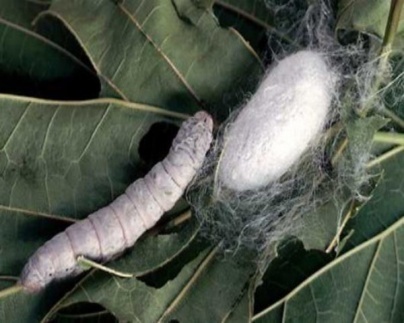 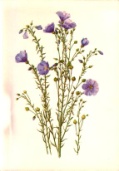 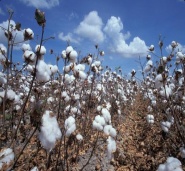 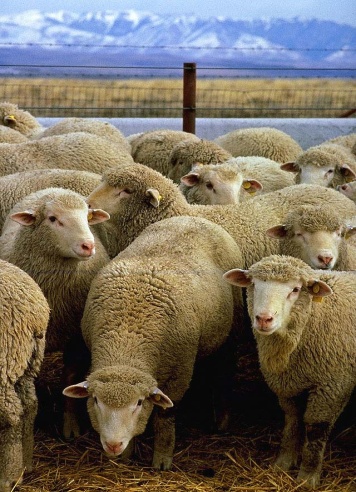 Ответ: шерсть____              хлопок____                    лён____                  шёлк____3. задание:  Выбери названия условных обозначений из таблицы 2,  и запишите в таблицу 1 которые требуются:                Таблица 1.                                                                      Таблица 2.4. задание:  Выберите название столбика, вывязывание которого изображено на рисунках: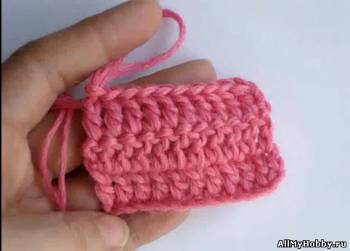 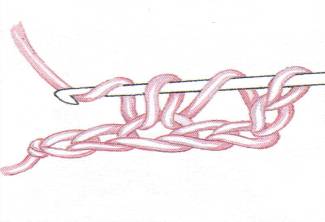 1. столбик без накида;2. столбик с накидом;3.столбик для подъёма.Ответ:_____________5. задание:  Вязание этого элемента в форме квадрата начинают выполнять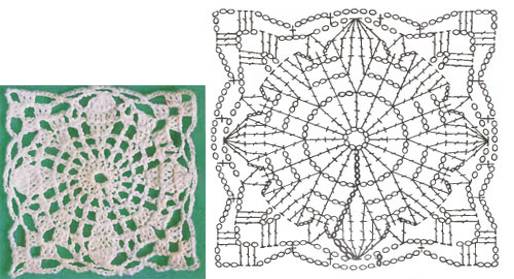 1.с левого верхнего угла;2.с правого нижнего угла;3.из центра.Ответ:_____________6. Задание: что означает запись в технологической карте при вязании по кругу   -   4,8,16Ответ: (можно ответить устно)7. Задание: что означает запись в технологической карте при вязании по кругу   -  вязать по одной. Ответ: (можно ответить устно)8. Задание: Дидактическая игра «Словарь».Дать названиям определения.Задание: подберите  пару (соедините правильные ответы стрелками или напишите букву к соответствующей цифре)Ответ: 1-___; 2-___; 3-___.9. Задание:   Составьте из букв  слова:Агли,  явнаеинз,   кюокчрОтвет:__________________________________________________________10. задание (практическая работа) взять крючок и пряжу:- связать 4,6,121,2,3,4,5 -12 раз6 рядов по кругу, по однойВыполнить сокращение, пропускаю 5-ю петлю, набить, закончить через одну.Придумайте, что это может быть?3.5  МОНИТОРИНГрезультатов обучения  учащихся второго года обучения по программе «Волшебные петельки» ДИАГНОСТИЧЕСКАЯ КАРТАМониторинга результатов обучения детей   второго года обучения по Программе «Волшебные петельки»  3.6 Вопросник «Вязание крючком»1. Крючок для вязания состоит из:а) головки, захвата, стержня, ручки;б) стержня, зацепа, рукоятки;в) головки, стержня, ручки.2. Цепочка – это ряд...а) бегущих петель;б) воздушных петель;в) лицевых петель.3. Номера крючков соответствуют их…a) диаметруб) длинев) радиусу4. Номер пряжи указывает?а) на номер контролера;б) на дату выпуска;в) на толщину нити.5. При вязании крючком нить должна быть:а) в два раза толще крючка;б) в два раза тоньше крючка;в) равна толщине крючка.6. Для окончания вязания крючком:а) провязывают закрепляющий ряд;б) обрывают нить и протягивают ее в последнюю петлю;в) закрывают последний ряд при помощи вспомогательной нити.7. При вязании крючком в три приема провязывают:а) столбик с одним накидом;б) столбик с двумя накидами;в) пышный столбик.8. Что будет лишним при вязании крючком?а) крючокб) наперстокв) нити9. Шерстяная пряжа при вязании крючком идеальна для:а) ажурных узоровб) гладких, рельефных и многоцветных узоровв) одноцветных декоративных изделий10. Стирать пряжу рекомендуется:а) в горячей воде с содойб) в холодной воде с мыломв) в теплой воде с растворенным стиральным порошком, для ручной стирки.3.7 Промежуточная аттестация второго года обучения«Тест для учащихся»Фамилия, имя______________________________________________________Содержание.1. задание:Выбери все верные утверждения:1. Свет должен падать слева.2. Крючки должны быть хорошо отшлифованы.3. Нельзя делать во время работы резких движений рукой с крючком – можно поранить рядом сидящего.4. Не вязать при плохом освещении.5. Если устали - повяжите лёжа.6. Ножницы должны лежать с сомкнутыми лезвиями кольцами к работающему, передавать их кольцами вперед7. В перерыве работы ставить утюг на специальную подставку.8. По окончании работы выключить утюг
и поставить его на подставку.Ответ:______________________2. задание: При вязании  крючок необходимо держать от глаз на расстоянии... 1. 10 см.2. Вытянутых рук3. 30 см.Ответ:________________________3. задание:Как нужно держать крючок в руке?1. Держать  как «ручку» при письме.2. Держать двумя пальцами.3. Держать как хочешь.Ответ:_______________________4. задание:Как связать столбик без накида,  напишите правильно цифры:1______Вытягиваем новую петельку2._____ Вводим крючок в петлю.3. _____Берём ниточку и протягиваем её через две петли сразу.4. _____Столбик без накида готов.5. задание: Найдите слова связанные с вязанием, ПОДЧЕРКНИТЕ ИХ:1.   К И Р О Н А К И Д У С Т Ч А Р А        2.   М С О Е Д И Н И Т Е Л Ь Н А Я Т3.   Ч У Ю С Т О Л Б И К Р О Ф И Х П     4.   О В А Й Ц Е П О Ч К А Я И У Е З Б5.   А М П О В Р И К Ф К П Е Т Л Я О6. задание:Посмотрите на картинку, обратите внимание на вязаные образцы и крючки. Вопросы:1. Напиши какими столбиками связаны образцы;     Ответ______________________________________2. Почему  образцы отличаются друг от друга;         Ответ______________________________________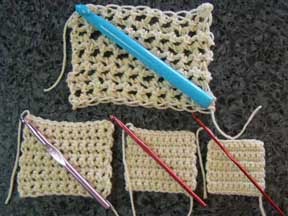 7. задание: По утверждению психологов вязание:1. развивает творческое мышление;
2. скучное занятие;3. никакого влияния на интеллект не имеет.Ответ:_______________________8. задание:Изделия для малышей лучше вязать из пряжи:1. Из синтетической пряжи;2. Из шерстяной пряжи;3. Мягкой, экологической пряжи.
Ответ:_____________________9. задание:  Что означает номер крючка?1. Толщину крючка         2.  Длину   крючка                                                    Ответ:______________________10. задание: выберите правильные ответы:  Назовите два способа вязания по кругу.                                                        1.  по спирали.        2.  по кругу.                3.  зигзагом.        Ответ:_____________________11. задание: выберите правильный ответ:По окончанию вязания крючком: 
а) провязывают закрепляющий ряд; 
б) отрезают нить и протягивают ее в последнюю петлю; 
в) закрывают последний ряд при помощи вспомогательной нити.Ответ: _______________________________ 12. задание:Каким требованиям качества должны отвечать изделия связанные крючком:а) должны быть красивыми;_____________б) аккуратно связанными; ________________в) размеры изделия  должны соответствовать его назначения;___________г) должны быть дорогими.________________Ответ: пишем да;  или нет;13. задание:  как называется  схема филейного вязания:                                                        Ответ: _________________________________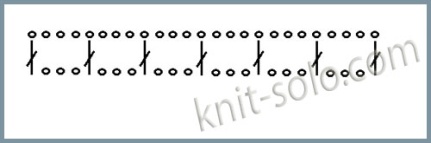 	14. Игра "Найдите пару" необходимо подобрать каждой салфетке её схему               1                   2                        3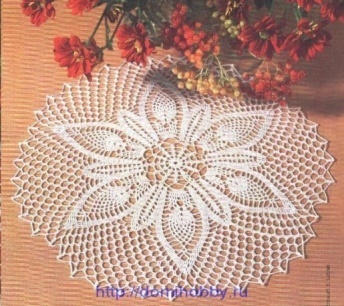 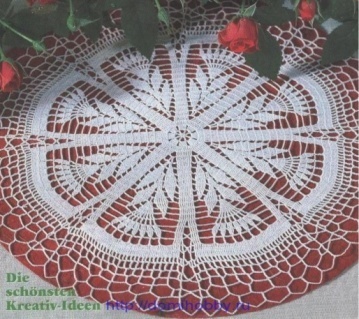 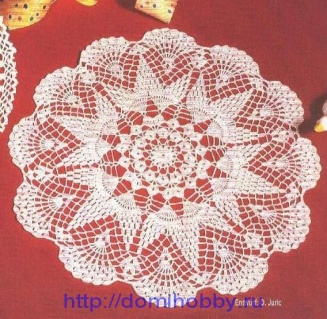                                   а                          б                     в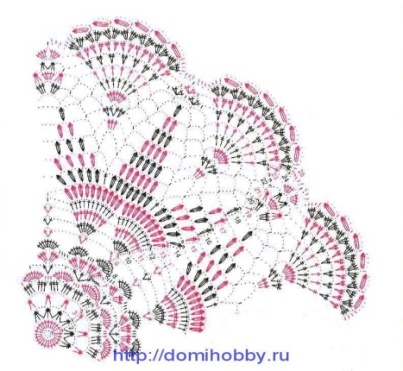 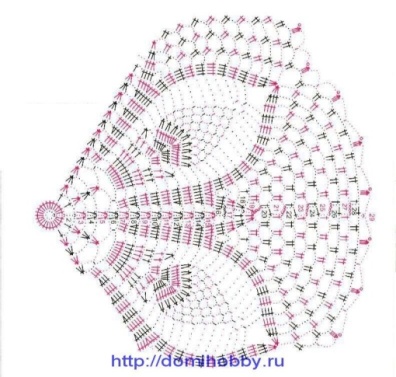 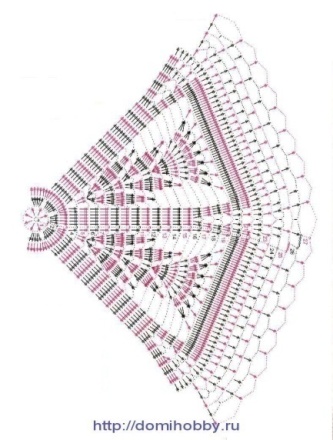 Ответ:  1 -               2 -              3 -15. задание (практическая работа) взять (крючок, пряжу), прочитать запись  и вязать образец:- связать 4,8,16            затем  1,2,3,4,5 -10 раз6 рядов по кругу, по одной.  Выполнить сокращение, пропускаю 5-ю петлю, набить, закончить через одну. Придумайте, что это может быть?                                                                                               3.8 МОНИТОРИНГрезультатов обучения  учащихся третьего года обучения по программе «Волшебные петельки» ДИАГНОСТИЧЕСКАЯ КАРТАМониторинга результатов обучения детей   третьего года обучения по Программе «Волшебные петельки»  3.9 Итоговая  аттестация третьего года обучения«Тест для учащихся»Фамилия, имя____________________________________________________Вопросы1. задание:Выбери все верные утверждения:1.Крючок  храните в специальном футляре или шкатулке.2.Не вяжите при плохом освещении. 3.Если устали - повяжите лёжа.4.Ножницы передавать кольцами вперёд.5. Во время работы нельзя делать резких движений с крючком и ножницами.6. Во время работы необходимо делать физминутку для тела и глаз.Ответ:_________________________2. задание:а)  посмотрите на образец и напишите какими столбиками  он связан;  посчитайте сколько столбиков на образце.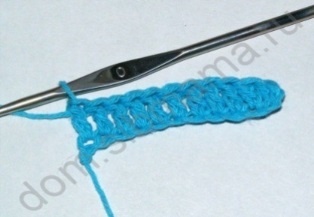 б)  посмотрите на образец и напишите какими столбиками  он связан;  посчитайте сколько столбиков на образце.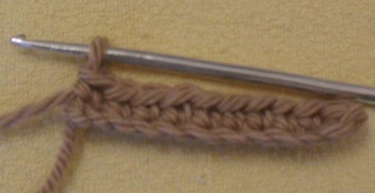 Ответ: а) ___________________________________________            б) __________________________________3. задание:а)  посмотрите на образец и напишите каким узором  он связан;б)  почему он так называется: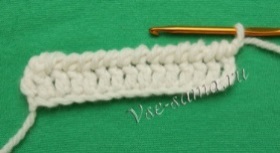 Ответ: а)__________________________                 б)__________________________4. задание:  посмотрите на образец и напишите за какую стенку петли  он связан;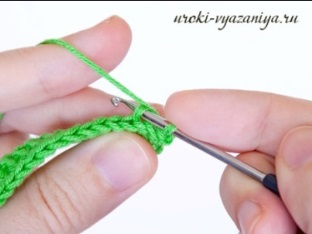 Ответ:_______________________________5. задание:  посмотрите на образец и напишите какими столбиками  он связан;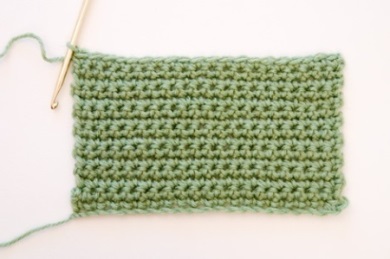 Ответ:___________________________________________6. задание:  посмотрите на образец:а) какими столбиками связан круг;                                             б) посчитайте сколько  петель связано;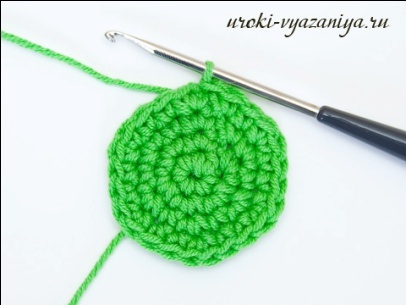 Ответ: а)_______________________________________________       б)___________________________7. задание:  посмотрите на образец: каким узором он связан: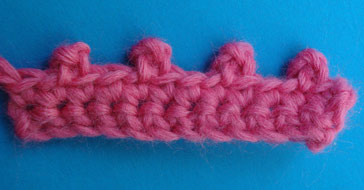 Ответ: _____________________________8. Задание: напишите какой материал подходит для каркаса игрушек Ответ: __________________________________________________________________9. Задание:  Для окончания вязания крючком: 
а) провязывают закрепляющий ряд; 
б) отрезают нить и протягивают ее в последнюю петлю; 
в) закрывают последний ряд при помощи вспомогательной нити.Ответ:______________________10. Задание:  Дидактическая игра «Что это?»- необходимо придумать  и написать, на что похожа эта клякса (можно дорисовать).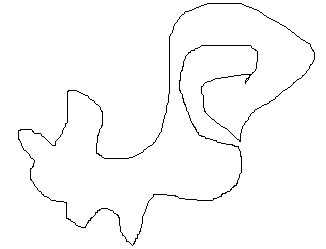 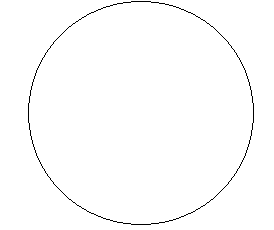 - необходимо придумать  и дорисовать круг?11. задание:   Составьте из букв  слова:итинк,   кюокчр, оныцжни, груикаш, фслатекаОтвет:______________________________________________________________________________________________________________________________12. задание:  возьмите шаблоны и сделайте  помпон используя нить в 3 сложения.13. задание:  Игра "Найдите пару" необходимо подобрать каждой шапочке её схему.                         1                              2                             3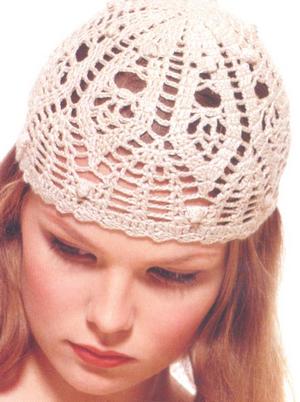 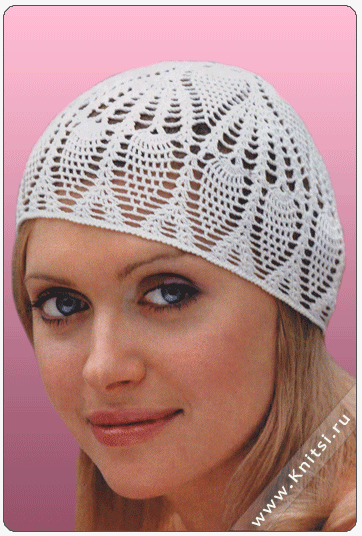 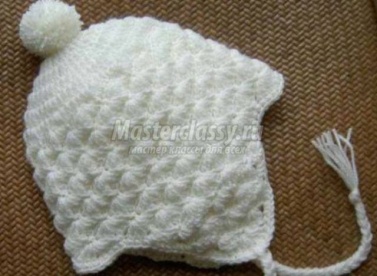 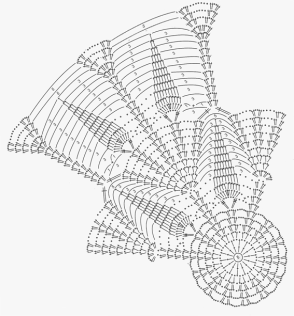 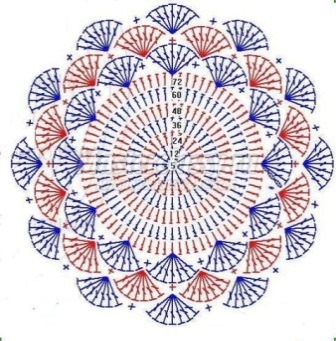 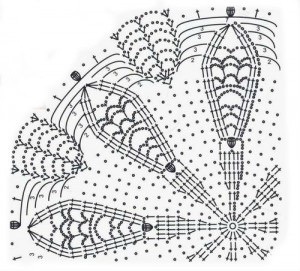                          а	                              б                                вОтвет:_____________________________________________          14. задание: рассказать, что означает запись                             1,2,3,4,5 – 10 раз  15. задание:  (практическая работа) посмотрите на образец: вам необходимо связать такую же спираль: 1. связать 25 воздушных петель;2. затем вязать в каждую петлю по 3 столбика без накида. 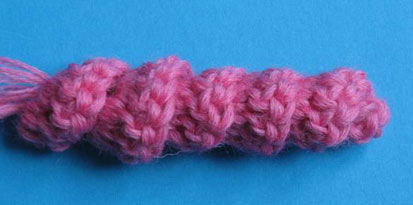 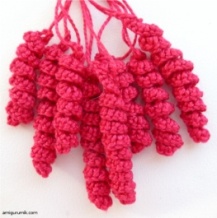 3.10 МОНИТОРИНГразвития качеств личности учащихсяпервого, второго, третьего года обученияДИАГНОСТИЧЕСКАЯ КАРТА мониторинга развития качеств личности учащихсяобъединения «Волшебный клубок»базового уровня  _______ года обучения по Программе «Волшебные петельки»  20__-20__ учебный годДИАГНОСТИЧЕСКАЯ КАРТА мониторинга развития качеств личности учащихся (средний бал)объединения «Волшебный клубок»базового уровня  _____ года обучения по Программе «Волшебные петельки»  20__-20__ учебный годМониторинг развития качеств личности учащихся№ п/пНаименованиеСтр.1Пояснительная записка31.1Актуальность31.2Цель и задачи3I.Информационное обеспечение41.1Наглядные пособия41.2Литература для учащихся и педагога41.3Методическое обеспечение  программы  по разделам программ и годам обучения5II.Алгоритм деятельности92.1Методические разработки занятий по разделам программ92.2Методические разработки сценариев мероприятий9III.Контрольно-измерительные и диагностические материалы103.1Положение об организации и проведении  промежуточной и итоговой аттестации учащихся  по Программе базового уровня «Волшебные петельки»103.2Мониторинг результатов обучения  учащихся первого года обучения по программе «Волшебные петельки» Диагностическая карта мониторинга результатов обучения детей   первого года обучения по программе «Волшебные петельки»153.3Дидактические игры «Собери буквы», загадки, физминутки, пословицы и поговорки203.4Промежуточная аттестация учащихся первого года обучения «Тест для учащихся»233.5Мониторинг результатов обучения  учащихся второго года обучения по программе «Волшебные петельки» Диагностическая карта мониторинга результатов обучения детей  второго года обучения по программе «Волшебные петельки» 253.6Вопросник «Вязание крючком»293.7Промежуточная аттестация учащихся второго года обучения «Тест для учащихся»313.8Мониторинг результатов обучения  учащихся третьего года обучения по программе «Волшебные петельки» Диагностическая карта мониторинга результатов обучения детей  третьего года обучения по программе «Волшебные петельки»343.9Итоговая аттестация третьего года обучения «Тест для учащихся»383.10Мониторинг  развития качеств личности учащихся первого, второго, третьего года обучения42Дидактический материалГод обученияРаздел программыРаздел программыОбразцы вязаных изделий, материалов и инструментов для вязанияКомплект справочных и методических материалов   «Основные приёмы вязания крючком» (таблицы «Условные обозначения», «Строение крючка», «Приёмы вязания крючком»)1,2,3Введение в образовательную программу. Цели и задачи программы. Инструктаж по технике безопасности.Образцы пряжи, крючков. Таблица «Цветовой круг»1,2,3«Материаловедение»«Приёмы вязания крючком»  Образцы вязок2, 3Новые приемы вязанияКомплект справочных и методических материалов «Мастерская Деда Мороза»1,2,3Мастерская Деда МорозаТехнологические карты вязания сувениров, образцы, схемы.Изделия вязаные мастерами-умельцами1Сувениры.Технологические карты вязания сувениров, образцы, схемы.Изделия вязаные мастерами-умельцами.2,3Сувениры к празднику.Технологические карты вязания игрушек, образцы вязаных игрушек.1,2,3Игрушки.Схемы, образцы узорного полотна1Одежда для куклы.Образцы отделочных элементов: помпоны, кисти, шнуры.3Летние аксессуарыСхемы, образцы узорного полотна3Вязаная одежда.Схемы, образцы изделий  из отдельных мотивов2Вязание из отдельных мотивовСхемы, образцы ажурных вязаных изделий2Кружевное вязаниеСхемы, образцы изделий в технике филейного вязания2Филейное вязаниеСхемы, образцы изделий в технике ирландского кружева3Ирландское кружевоОбразцы отделочных элементов: помпоны, кисти, шнуры.1Вязаные аксессуары.№п/пНазвание раздела,темыЦифровые образовательные ресурсы1.Раздел 1. Введение в образовательную программу. Цели и задачи программы. Инструктаж по технике безопасности.Презентации:- «Жизнь объединения»- «История вязания»;- «Всё о вязании»;- «Материаловедение».Фотогалерея1.1Вводное занятие.Инструктаж по технике безопасности.Презентации:- «Жизнь объединения»- «История вязания»;- «Всё о вязании»;- «Материаловедение».Фотогалерея2.Раздел 2. Сувениры.Презентации:- «Вязаные игрушки».Видео-уроки «Вязание шаг за шагом»:- вязание крючком – столбик без накида.- вязание крючком – столбик с накидом.- вязание крючком – полустолбик.- вязание крючком – полустолбик с накидом.2.1.Вязаная курочка. История кубанского сувенира. Презентации:- «Вязаные игрушки».Видео-уроки «Вязание шаг за шагом»:- вязание крючком – столбик без накида.- вязание крючком – столбик с накидом.- вязание крючком – полустолбик.- вязание крючком – полустолбик с накидом.2.2.Вязаная совушка. Презентации:- «Вязаные игрушки».Видео-уроки «Вязание шаг за шагом»:- вязание крючком – столбик без накида.- вязание крючком – столбик с накидом.- вязание крючком – полустолбик.- вязание крючком – полустолбик с накидом.3.Раздел 3. Мастерская Деда Мороза.Презентации:- «Материаловедение»;- «Условные обозначения».Видео-уроки «Вязание шаг за шагом»:-вязание крючком – столбик с двумя накидами.-вязание крючком – столбик с тремя накидами.- вязание крючком – столбиками без накида через половину петли.- вязание крючком – столбиками с накидом через половину петли.3.1.Коньки.Презентации:- «Материаловедение»;- «Условные обозначения».Видео-уроки «Вязание шаг за шагом»:-вязание крючком – столбик с двумя накидами.-вязание крючком – столбик с тремя накидами.- вязание крючком – столбиками без накида через половину петли.- вязание крючком – столбиками с накидом через половину петли.3.2.Дед Мороз.Презентации:- «Материаловедение»;- «Условные обозначения».Видео-уроки «Вязание шаг за шагом»:-вязание крючком – столбик с двумя накидами.-вязание крючком – столбик с тремя накидами.- вязание крючком – столбиками без накида через половину петли.- вязание крючком – столбиками с накидом через половину петли.3.3.Снегурочка.Презентации:- «Материаловедение»;- «Условные обозначения».Видео-уроки «Вязание шаг за шагом»:-вязание крючком – столбик с двумя накидами.-вязание крючком – столбик с тремя накидами.- вязание крючком – столбиками без накида через половину петли.- вязание крючком – столбиками с накидом через половину петли.3.4.Снеговик.Презентации:- «Материаловедение»;- «Условные обозначения».Видео-уроки «Вязание шаг за шагом»:-вязание крючком – столбик с двумя накидами.-вязание крючком – столбик с тремя накидами.- вязание крючком – столбиками без накида через половину петли.- вязание крючком – столбиками с накидом через половину петли.3.5.Символ года.Презентации:- «Материаловедение»;- «Условные обозначения».Видео-уроки «Вязание шаг за шагом»:-вязание крючком – столбик с двумя накидами.-вязание крючком – столбик с тремя накидами.- вязание крючком – столбиками без накида через половину петли.- вязание крючком – столбиками с накидом через половину петли.4.Раздел 4. Вязаные аксессуары.Видео-уроки «Вязание шаг за шагом»:- вязание крючком – столбиками без накида через половину петли;- вязание крючком – столбиками с накидом через половину петли;- вязание крючком – прибавление петель;- вязание крючком – убавление петель;- вязание крючком – круг крючком; - вязание крючком – пышный столбик;- вязание крючком – вогнутый столбик;- вязание крючком – выпуклый столбик;- вязание крючком – большое пико. 4.1.Мир аксессуаров. Вязание цветов.Видео-уроки «Вязание шаг за шагом»:- вязание крючком – столбиками без накида через половину петли;- вязание крючком – столбиками с накидом через половину петли;- вязание крючком – прибавление петель;- вязание крючком – убавление петель;- вязание крючком – круг крючком; - вязание крючком – пышный столбик;- вязание крючком – вогнутый столбик;- вязание крючком – выпуклый столбик;- вязание крючком – большое пико. 4.2.Чехол для телефона.Видео-уроки «Вязание шаг за шагом»:- вязание крючком – столбиками без накида через половину петли;- вязание крючком – столбиками с накидом через половину петли;- вязание крючком – прибавление петель;- вязание крючком – убавление петель;- вязание крючком – круг крючком; - вязание крючком – пышный столбик;- вязание крючком – вогнутый столбик;- вязание крючком – выпуклый столбик;- вязание крючком – большое пико. 4.3.Сумка.Видео-уроки «Вязание шаг за шагом»:- вязание крючком – столбиками без накида через половину петли;- вязание крючком – столбиками с накидом через половину петли;- вязание крючком – прибавление петель;- вязание крючком – убавление петель;- вязание крючком – круг крючком; - вязание крючком – пышный столбик;- вязание крючком – вогнутый столбик;- вязание крючком – выпуклый столбик;- вязание крючком – большое пико. 4.4.Вязаная брошь.Видео-уроки «Вязание шаг за шагом»:- вязание крючком – столбиками без накида через половину петли;- вязание крючком – столбиками с накидом через половину петли;- вязание крючком – прибавление петель;- вязание крючком – убавление петель;- вязание крючком – круг крючком; - вязание крючком – пышный столбик;- вязание крючком – вогнутый столбик;- вязание крючком – выпуклый столбик;- вязание крючком – большое пико. 5.Раздел 5. Игрушки. Презентации- «Материаловедение»;- «Условные обозначения»;- «Вязаные игрушки»;- «История куклы».5.1.Вязание техники. История вязания игрушек.Презентации- «Материаловедение»;- «Условные обозначения»;- «Вязаные игрушки»;- «История куклы».5.2.Вязание животных. Презентации- «Материаловедение»;- «Условные обозначения»;- «Вязаные игрушки»;- «История куклы».5.3.Вязание кукол.Презентации- «Материаловедение»;- «Условные обозначения»;- «Вязаные игрушки»;- «История куклы».6.Раздел 6. Одежда для куклы.Презентации- «Вязаные игрушки»;- «История куклы».Видео-уроки «Вязание шаг за шагом»:- вязание крючком – прибавление петель;- вязание крючком – убавление петель;- вязание крючком – круг крючком.6.1.Кукольный гардероб. Вязание юбки.Презентации- «Вязаные игрушки»;- «История куклы».Видео-уроки «Вязание шаг за шагом»:- вязание крючком – прибавление петель;- вязание крючком – убавление петель;- вязание крючком – круг крючком.6.2.Вязание топика.Презентации- «Вязаные игрушки»;- «История куклы».Видео-уроки «Вязание шаг за шагом»:- вязание крючком – прибавление петель;- вязание крючком – убавление петель;- вязание крючком – круг крючком.6.3.Вязание шляпки, сумки.Презентации- «Вязаные игрушки»;- «История куклы».Видео-уроки «Вязание шаг за шагом»:- вязание крючком – прибавление петель;- вязание крючком – убавление петель;- вязание крючком – круг крючком.7.Раздел 7. Подведение итоговТест для учащихся7.1.Итоговое занятие.Тест для учащихся№п/пНазвание раздела,темыЦифровые образовательные ресурсы1.Раздел 1. Вводное занятие. Цели и задачи программы. Инструктаж по технике безопасности.Презентации:- «История вязания»;- «Всё о вязании»;- Физминутка.Фотогалерея (композиция).1.1Вводное занятие.Инструктаж по технике безопасности.Презентации:- «История вязания»;- «Всё о вязании»;- Физминутка.Фотогалерея (композиция).2.Раздел 2. Материаловедение.Презентация:- «Материаловедение».-  Физминутка.Состав и свойства пряжи. Составление коллекции пряжи.Презентация:- «Материаловедение».-  Физминутка.3.Раздел 3. Новые приемы вязания. Презентация:- «Изготовление образца».-  Физминутка.3.1.Вязаные образцы.Презентация:- «Изготовление образца».-  Физминутка.4.Раздел 4. Кружевное вязание.Презентация:- «Салфетки».-  Физминутки.4.1Прихватка «Клубничка».Презентация:- «Салфетки».-  Физминутки.4.2Ажурная салфетка.Презентация:- «Салфетки».-  Физминутки.5.Раздел 5. Мастерская Деда Мороза.Презентации:- «Условные обозначения».-  Физминутки.Видео-уроки «Вязание шаг за шагом»:- вязание крючком – столбиками без накида через половину петли.- вязание крючком – столбиками с накидом через половину петли.5.1.Новогодние варежки.Презентации:- «Условные обозначения».-  Физминутки.Видео-уроки «Вязание шаг за шагом»:- вязание крючком – столбиками без накида через половину петли.- вязание крючком – столбиками с накидом через половину петли.5.2.Символ года.Презентации:- «Условные обозначения».-  Физминутки.Видео-уроки «Вязание шаг за шагом»:- вязание крючком – столбиками без накида через половину петли.- вязание крючком – столбиками с накидом через половину петли.5.3.Снеговик.Презентации:- «Условные обозначения».-  Физминутки.Видео-уроки «Вязание шаг за шагом»:- вязание крючком – столбиками без накида через половину петли.- вязание крючком – столбиками с накидом через половину петли.5.4.Ёлочка.Презентации:- «Условные обозначения».-  Физминутки.Видео-уроки «Вязание шаг за шагом»:- вязание крючком – столбиками без накида через половину петли.- вязание крючком – столбиками с накидом через половину петли.5.5Колокольчик.Презентации:- «Условные обозначения».-  Физминутки.Видео-уроки «Вязание шаг за шагом»:- вязание крючком – столбиками без накида через половину петли.- вязание крючком – столбиками с накидом через половину петли.6.Раздел 6. Филейное вязание.Презентация:- «Филейное, ирландское вязание»;-  Физминутки.6.1Прихватка «Ромбик».Презентация:- «Филейное, ирландское вязание»;-  Физминутки.6.2Филейная салфетка.Презентация:- «Филейное, ирландское вязание»;-  Физминутки.7.Раздел 7. Игрушки.Презентации«Материаловедение»;- «Условные обозначения»;- «Вязаные игрушки»;- «История куклы».-  Физминутки.7.1.Вязание техники. Презентации«Материаловедение»;- «Условные обозначения»;- «Вязаные игрушки»;- «История куклы».-  Физминутки.7.2.Вязание животных. Презентации«Материаловедение»;- «Условные обозначения»;- «Вязаные игрушки»;- «История куклы».-  Физминутки.7.3.Вязание кукол.Презентации«Материаловедение»;- «Условные обозначения»;- «Вязаные игрушки»;- «История куклы».-  Физминутки.8.Раздел 8. Сувениры к празднику.Презентации:- «Вязаные игрушки».-  Физминутки.Видео-уроки «Вязание шаг за шагом»:- вязание крючком – прибавление петель;- вязание крючком – убавление петель;- вязание крючком – круг крючком;- вязание крючком – пышный столбик;- вязание крючком – вогнутый столбик;- вязание крючком – выпуклый столбик;- вязание крючком – большое пико.8.1.Курочка.Презентации:- «Вязаные игрушки».-  Физминутки.Видео-уроки «Вязание шаг за шагом»:- вязание крючком – прибавление петель;- вязание крючком – убавление петель;- вязание крючком – круг крючком;- вязание крючком – пышный столбик;- вязание крючком – вогнутый столбик;- вязание крючком – выпуклый столбик;- вязание крючком – большое пико.8.2.Петушок.Презентации:- «Вязаные игрушки».-  Физминутки.Видео-уроки «Вязание шаг за шагом»:- вязание крючком – прибавление петель;- вязание крючком – убавление петель;- вязание крючком – круг крючком;- вязание крючком – пышный столбик;- вязание крючком – вогнутый столбик;- вязание крючком – выпуклый столбик;- вязание крючком – большое пико.8.3.Фрукты и овощи.Презентации:- «Вязаные игрушки».-  Физминутки.Видео-уроки «Вязание шаг за шагом»:- вязание крючком – прибавление петель;- вязание крючком – убавление петель;- вязание крючком – круг крючком;- вязание крючком – пышный столбик;- вязание крючком – вогнутый столбик;- вязание крючком – выпуклый столбик;- вязание крючком – большое пико.8.4.Корзинка.Презентации:- «Вязаные игрушки».-  Физминутки.Видео-уроки «Вязание шаг за шагом»:- вязание крючком – прибавление петель;- вязание крючком – убавление петель;- вязание крючком – круг крючком;- вязание крючком – пышный столбик;- вязание крючком – вогнутый столбик;- вязание крючком – выпуклый столбик;- вязание крючком – большое пико.9.Раздел 9. Вязание из отдельных мотивов.Презентации:-  Физминутки.Видео-уроки «Вязание шаг за шагом»:-вязание крючком – столбиками без накида через половину петли;-вязание крючком – столбиками с накидом через половину петли;-вязание крючком – прибавление петель;- вязание крючком – круг крючком; - вязание крючком – пышный столбик- вязание крючком – большое пико.9.1.Вязание сумки из отдельных мотивов.Презентации:-  Физминутки.Видео-уроки «Вязание шаг за шагом»:-вязание крючком – столбиками без накида через половину петли;-вязание крючком – столбиками с накидом через половину петли;-вязание крючком – прибавление петель;- вязание крючком – круг крючком; - вязание крючком – пышный столбик- вязание крючком – большое пико.10.Раздел 10. Подведение итогов.Тест для учащихся10.1Итоговое занятие.Тест для учащихся№п/пНазвание раздела,темыЦифровые образовательные ресурсы1.Раздел 1. Вводное занятие.  Цели и задачи программы. Инструктаж по технике безопасности.Презентации:- «История вязания»;- «Всё о вязании»;- Физминутка.Фотогалерея.1.1Вводное занятие. Инструктаж по технике безопасности.Презентации:- «История вязания»;- «Всё о вязании»;- Физминутка.Фотогалерея.2.Раздел 2. Материаловедение.Презентация:- «Материаловедение».-  Физминутка.Состав и свойства пряжи. Составление коллекции пряжи.Презентация:- «Материаловедение».-  Физминутка.3.Раздел 3. Новые приемы вязания. Презентация:- «Изготовление образца».-  Физминутка.3.1.Формы и виды столбиков.Презентация:- «Изготовление образца».-  Физминутка.4.Раздел 4. Вязаная одежда.Презентация:- «Вязаная одежда».-  Физминутка.4.1Шапочка.Презентация:- «Вязаная одежда».-  Физминутка.4.2Варежки.Презентация:- «Вязаная одежда».-  Физминутка.5.Раздел 5. Мастерская Деда Мороза.Презентации:- «Вязаные игрушки».- «Новогодний сапожок»-  Физминутки.Видео-уроки «Вязание шаг за шагом»:- вязание крючком – прибавление петель;- вязание крючком – убавление петель;- вязание крючком – круг крючком.5.1.Новогодний сапог.Презентации:- «Вязаные игрушки».- «Новогодний сапожок»-  Физминутки.Видео-уроки «Вязание шаг за шагом»:- вязание крючком – прибавление петель;- вязание крючком – убавление петель;- вязание крючком – круг крючком.5.2.Символ года.Презентации:- «Вязаные игрушки».- «Новогодний сапожок»-  Физминутки.Видео-уроки «Вязание шаг за шагом»:- вязание крючком – прибавление петель;- вязание крючком – убавление петель;- вязание крючком – круг крючком.5.3.Олень.Презентации:- «Вязаные игрушки».- «Новогодний сапожок»-  Физминутки.Видео-уроки «Вязание шаг за шагом»:- вязание крючком – прибавление петель;- вязание крючком – убавление петель;- вязание крючком – круг крючком.5.4.Снегурочка.Презентации:- «Вязаные игрушки».- «Новогодний сапожок»-  Физминутки.Видео-уроки «Вязание шаг за шагом»:- вязание крючком – прибавление петель;- вязание крючком – убавление петель;- вязание крючком – круг крючком.6.Раздел 6. Ирландское кружево.Презентация:- «Филейное, ирландское вязание»;-  Физминутки.6.1Объёмная розочка.Презентация:- «Филейное, ирландское вязание»;-  Физминутки.6.2Салфетка.Презентация:- «Филейное, ирландское вязание»;-  Физминутки.7.Раздел 7. Игрушки.Презентации«Материаловедение»;- «Вязаные игрушки»;-  Физминутки.7.1.Вязание техники.Презентации«Материаловедение»;- «Вязаные игрушки»;-  Физминутки.7.2.Вязание животных. Презентации«Материаловедение»;- «Вязаные игрушки»;-  Физминутки.7.3.Вязание кукол.Презентации«Материаловедение»;- «Вязаные игрушки»;-  Физминутки.8.Раздел  8. Сувениры к празднику.Презентации:- «Вязаные сувениры».-  Физминутки.Видео-уроки «Вязание шаг за шагом»:- вязание крючком – прибавление петель;- вязание крючком – убавление петель;- вязание крючком – круг крючком;8.1.Прихватка «Пион».Презентации:- «Вязаные сувениры».-  Физминутки.Видео-уроки «Вязание шаг за шагом»:- вязание крючком – прибавление петель;- вязание крючком – убавление петель;- вязание крючком – круг крючком;8.2.Игольница «Лесная полянка»Презентации:- «Вязаные сувениры».-  Физминутки.Видео-уроки «Вязание шаг за шагом»:- вязание крючком – прибавление петель;- вязание крючком – убавление петель;- вязание крючком – круг крючком;8.3.Чайный домик.Презентации:- «Вязаные сувениры».-  Физминутки.Видео-уроки «Вязание шаг за шагом»:- вязание крючком – прибавление петель;- вязание крючком – убавление петель;- вязание крючком – круг крючком;8.4.Брелок.Презентации:- «Вязаные сувениры».-  Физминутки.Видео-уроки «Вязание шаг за шагом»:- вязание крючком – прибавление петель;- вязание крючком – убавление петель;- вязание крючком – круг крючком;9.Раздел  9. Летние аксессуары.Видео-уроки «Вязание шаг за шагом»:- вязание крючком – пышный столбик;- вязание крючком – вогнутый столбик;- вязание крючком – выпуклый столбик;- вязание крючком – большое пико.9.1.Браслет, пояс.Видео-уроки «Вязание шаг за шагом»:- вязание крючком – пышный столбик;- вязание крючком – вогнутый столбик;- вязание крючком – выпуклый столбик;- вязание крючком – большое пико.9.2Ободок, кулон.Видео-уроки «Вязание шаг за шагом»:- вязание крючком – пышный столбик;- вязание крючком – вогнутый столбик;- вязание крючком – выпуклый столбик;- вязание крючком – большое пико.10.Раздел 10. Подведение итогов.Тест для учащихся10.1Итоговое занятие.Тест для учащихся№ п/пТема занятияГодРаздел программы1.День открытых дверей «Путешествие в страну «Вязания»»1Введение в образовательную программу. Цели и задачи программы. Инструктаж по технике безопасности.2.Новогодние варежки2Мастерская Деда Мороза.3.Путешествие в город Мастеров.3Мастерская Деда Мороза.4.Платок – как много  в этом звуке (обвязывание носового платка кружевом)2Кружевное вязание.5.Валентинки.3Сувениры к празднику.6.Панно «Победный букет сирени».2Вязание из отдельных мотивов.7.Народные промыслы «Синяя сказка - вязаная гжель»2Сувениры к празднику8.Народные промыслы «Русский самовар»3Сувениры к празднику.9.Народные промыслы «Золотая хохлома»3Сувениры к празднику.№п/пФ.И. воспитанникаУровень теоретических достиженийУровень практических достижений Творческие достижения обучающегосяИтоговый результат 1.2.3.4.5.6.7.8.9.10.11.12.№п/пФ.И. обучающегосяУровень теоретических достиженийУровень практических достижений Творческие достижения учащегосяИтоговый результатПоказатели(оцениваемые параметры)КритерииСтепень выраженности оцениваемого качестваЧисло баллов Методы диагностикиТеоретическая    подготовкаТеоретическая    подготовкаТеоретическая    подготовкаТеоретическая    подготовкаТеоретическая    подготовкаТеоретические знания предусмотренные программойСоответствие теоретических знаний программным требованиямпрактически не усвоил   теоретическое содержание программы;овладел менее чем ½ объема знаний, предусмотренных программой;объем усвоенных знаний составляет более ½;освоил практически весь объем знаний, предусмотренных программой за конкретный период.123-45Наблюдение, тестирование, контрольный опрос и др.Владение специальной терминологиейОсмысленность и правильность использования специальной терминологиине употребляет специальные термины;знает отдельные специальные термины, но избегает их употреблять;сочетает специальную терминологию с бытовой;специальные термины употребляет осознанно и в полном соответствии с их содержанием.123-45Наблюдение, собеседованиеПрактическая подготовкаПрактическая подготовкаПрактическая подготовкаПрактическая подготовкаПрактическая подготовкаПрактические умения и навыки, предусмотренные программой Соответствие  практических умений и навыков программным требованиямпрактически не овладел умениями и навыками;овладел менее чем ½ предусмотренных умений и навыков;объем усвоенных  умений и навыков составляет более ½;овладел практически всеми умениями и навыками, предусмотренными  программой за конкретный период.123-45Наблюдение, контрольное заданиеВладение специальным оборудованием и оснащениемОтсутствие затруднений в использовании специального оборудования и оснащенияне пользуется специальными приборами и инструментами;испытывает серьезные затруднения при работе с оборудованием;работает с оборудованием с помощью педагога;работает с оборудованием самостоятельно, не испытывает особых трудностей123-45Наблюдение, контрольное заданиеТворческие навыкиКреативность в выполнении практических заданийначальный (элементарный) уровень развития креативности- ребенок в состоянии выполнять лишь простейшие практические задания педагога;репродуктивный уровень – в основном, выполняет задания на основе образца;творческий уровень (I) – видит необходимость принятия творческих решений, выполняет практические задания с элементами творчества с помощью педагога;творческий уровень (II) - выполняет практические задания с элементами творчества самостоятельно.123-45Наблюдение, контрольное задание Основные компетентности Основные компетентности Основные компетентности Основные компетентности Основные компетентностиУчебно-интеллектуальныеПодбирать и анализировать специальную литературуСамостоятельность в подборе и работе с литературойучебную литературу не использует, работать с ней не умеет;испытывает серьезные затруднения при выборе и работе с литературой, нуждается в постоянной помощи и контроле педагога;работает с литературой с помощью педагога или родителей;работает с литературой самостоятельно, не испытывает особых трудностей.     123-45Наблюдение, анализ способов деятельности детей, их учебно-исследовательских работПользоваться компьютерными источниками информацииСамостоятельность в пользовании компьютерными источниками информацииУровни и баллы - по аналогии  пунктом выше          Наблюдение, анализ способов деятельности детей, их учебно-исследовательских работОсуществлять учебно-исследовательскую работу Самостоятельность в учебно-исследовательской работеУровни и баллы - по аналогии с  пунктом выше                          Наблюдение, анализ способов деятельности детей, их учебно-исследовательских работКоммуникативныеСлушать и слышать педагога, принимать во внимание мнение других людейАдекватность восприятия информации идущей от педагогаобъяснения педагога не слушает,  учебную информацию не воспринимает;испытывает серьезные затруднения в концентрации внимания, с трудом воспринимает учебную информацию;  слушает и слышит педагога, воспринимает учебную информацию при  напоминании  и контроле, иногда принимает во внимание мнение других;сосредоточен, внимателен, слушает и слышит педагога, адекватно воспринимает информацию, уважает мнении других.    123-45Выступать перед аудиториейСвобода владения и подачи ребенком подготовленной информацииперед аудиторией не выступает;испытывает серьезные затруднения при подготовке и подаче информации;готовит информацию и выступает перед аудиторией при поддержке педагога;самостоятельно готовит информацию, охотно   выступает перед аудиторией, свободно владеет и подает информацию.123-45Участвовать в дискуссии, защищать свою точку зренияСамостоятельность в  дискуссии, логика в построении  доказательствучастие в дискуссиях не принимает, свое мнение не защищает;испытывает серьезные затруднения в ситуации дискуссии, необходимости предъявления доказательств и аргументации своей точки зрения, нуждается в значительной помощи педагога;участвует в дискуссии, защищает свое мнение при поддержке педагога;самостоятельно  участвует в дискуссии, логически обоснованно предъявляет доказательства, убедительно аргументирует свою точку зрения.123-45      ОрганизационныеОрганизовывать свое рабочее (учебное) местоСпособность самостоятельно организовывать свое рабочее место к деятельности и убирать за собойрабочее место организовывать не умеет;испытывает серьезные затруднения при организации своего рабочего места, нуждается в постоянном контроле и помощи  педагога;организовывает  рабочее место и убирает за собой  при  напоминании педагога;самостоятельно готовит рабочее место и убирает за собой   123-4     5НаблюдениеНаблюдение, собеседованиеПланировать и организовать работу,   распределять учебное времяСпособность самостоятельно организовывать процесс работы и учебы, эффективно распределять и использовать времяорганизовывать работу и распределять время не умеет;испытывает серьезные затруднения при  планировании и организации работы, распределении учебного времени, нуждается в постоянном контроле и помощи  педагога и родителей;планирует и организовывает работу, распределяет время при  поддержке (напоминании) педагога и родителей;самостоятельно планирует и организовывает работу, эффективно распределяет и использует время.123-45НаблюдениеНаблюдение, собеседованиеАккуратно, ответственно выполнять работуАккуратность и ответственность в работебезответственен, работать аккуратно не умеет и не стремится;испытывает серьезные затруднения при необходимости работать аккуратно, нуждается в постоянном контроле и помощи педагога;работает аккуратно, но иногда нуждается в напоминании и внимании  педагога;аккуратно, ответственно выполняет работу,  контролирует себя сам.123-45НаблюдениеНаблюдение, собеседованиеСоблюдения в процессе деятельности правила безопасностиСоответствие реальных навыков соблюдения правил безопасности программным требованиямправила ТБ не запоминает и не выполняет;овладел менее чем ½ объема  навыков соблюдения правил ТБ, предусмотренных программой;объем усвоенных навыков составляет более ½;освоил практически весь объем навыков ТБ, предусмотренных программой за конкретный период и всегда соблюдает их в процессе работы.123-45НаблюдениеНаблюдение, собеседованиеФамилия, имя1.1.1.1.2.2.3.3.4.4.5.5.Сроки диагностики                                                                                                                                                                                                                                                                                                                                                                                                                                                                                                  показателидатаконец маядатаконец маядатаконец маядатаконец маядатаконец маядатаконец маядатаконец маядатаконец маядатаконец маядатаконец маядатаконец маядатаконец маяТ   е   о   р   е   т   и   ч   е   с   к   а   я            п   о   д   г   о   т   о   в  к  аТ   е   о   р   е   т   и   ч   е   с   к   а   я            п   о   д   г   о   т   о   в  к  аТ   е   о   р   е   т   и   ч   е   с   к   а   я            п   о   д   г   о   т   о   в  к  аТ   е   о   р   е   т   и   ч   е   с   к   а   я            п   о   д   г   о   т   о   в  к  аТ   е   о   р   е   т   и   ч   е   с   к   а   я            п   о   д   г   о   т   о   в  к  аТ   е   о   р   е   т   и   ч   е   с   к   а   я            п   о   д   г   о   т   о   в  к  аТ   е   о   р   е   т   и   ч   е   с   к   а   я            п   о   д   г   о   т   о   в  к  аТ   е   о   р   е   т   и   ч   е   с   к   а   я            п   о   д   г   о   т   о   в  к  аТ   е   о   р   е   т   и   ч   е   с   к   а   я            п   о   д   г   о   т   о   в  к  аТ   е   о   р   е   т   и   ч   е   с   к   а   я            п   о   д   г   о   т   о   в  к  аТ   е   о   р   е   т   и   ч   е   с   к   а   я            п   о   д   г   о   т   о   в  к  аТ   е   о   р   е   т   и   ч   е   с   к   а   я            п   о   д   г   о   т   о   в  к  аТ   е   о   р   е   т   и   ч   е   с   к   а   я            п   о   д   г   о   т   о   в  к  аТеоретические знания, предусмотренные программойВладение специальной терминологиейП   р   а   к   т   и   ч   е   с   к   а   я            п   о   д   г   о   т   о   в   к   аП   р   а   к   т   и   ч   е   с   к   а   я            п   о   д   г   о   т   о   в   к   аП   р   а   к   т   и   ч   е   с   к   а   я            п   о   д   г   о   т   о   в   к   аП   р   а   к   т   и   ч   е   с   к   а   я            п   о   д   г   о   т   о   в   к   аП   р   а   к   т   и   ч   е   с   к   а   я            п   о   д   г   о   т   о   в   к   аП   р   а   к   т   и   ч   е   с   к   а   я            п   о   д   г   о   т   о   в   к   аП   р   а   к   т   и   ч   е   с   к   а   я            п   о   д   г   о   т   о   в   к   аП   р   а   к   т   и   ч   е   с   к   а   я            п   о   д   г   о   т   о   в   к   аП   р   а   к   т   и   ч   е   с   к   а   я            п   о   д   г   о   т   о   в   к   аП   р   а   к   т   и   ч   е   с   к   а   я            п   о   д   г   о   т   о   в   к   аП   р   а   к   т   и   ч   е   с   к   а   я            п   о   д   г   о   т   о   в   к   аП   р   а   к   т   и   ч   е   с   к   а   я            п   о   д   г   о   т   о   в   к   аП   р   а   к   т   и   ч   е   с   к   а   я            п   о   д   г   о   т   о   в   к   аПрактические умения и навыки, предусмотренные программойВладение специальным оборудованием и оснащениемТворческие навыкиО   с   н   о   в   н   ы   е       о  б   щ   е  у   ч  е   б  н   ы   е      к   о   м   п   е   т   е   н   т   н   о   с   т   иО   с   н   о   в   н   ы   е       о  б   щ   е  у   ч  е   б  н   ы   е      к   о   м   п   е   т   е   н   т   н   о   с   т   иО   с   н   о   в   н   ы   е       о  б   щ   е  у   ч  е   б  н   ы   е      к   о   м   п   е   т   е   н   т   н   о   с   т   иО   с   н   о   в   н   ы   е       о  б   щ   е  у   ч  е   б  н   ы   е      к   о   м   п   е   т   е   н   т   н   о   с   т   иО   с   н   о   в   н   ы   е       о  б   щ   е  у   ч  е   б  н   ы   е      к   о   м   п   е   т   е   н   т   н   о   с   т   иО   с   н   о   в   н   ы   е       о  б   щ   е  у   ч  е   б  н   ы   е      к   о   м   п   е   т   е   н   т   н   о   с   т   иО   с   н   о   в   н   ы   е       о  б   щ   е  у   ч  е   б  н   ы   е      к   о   м   п   е   т   е   н   т   н   о   с   т   иО   с   н   о   в   н   ы   е       о  б   щ   е  у   ч  е   б  н   ы   е      к   о   м   п   е   т   е   н   т   н   о   с   т   иО   с   н   о   в   н   ы   е       о  б   щ   е  у   ч  е   б  н   ы   е      к   о   м   п   е   т   е   н   т   н   о   с   т   иО   с   н   о   в   н   ы   е       о  б   щ   е  у   ч  е   б  н   ы   е      к   о   м   п   е   т   е   н   т   н   о   с   т   иО   с   н   о   в   н   ы   е       о  б   щ   е  у   ч  е   б  н   ы   е      к   о   м   п   е   т   е   н   т   н   о   с   т   иО   с   н   о   в   н   ы   е       о  б   щ   е  у   ч  е   б  н   ы   е      к   о   м   п   е   т   е   н   т   н   о   с   т   иО   с   н   о   в   н   ы   е       о  б   щ   е  у   ч  е   б  н   ы   е      к   о   м   п   е   т   е   н   т   н   о   с   т   иУчебно-интеллектуальныеУчебно-интеллектуальныеПодбирать и анализировать специальную литературуПодбирать и анализировать специальную литературуПользоваться компьютерными источниками информацииПользоваться компьютерными источниками информацииОсуществлять  учебно-исследовательскую работу Осуществлять  учебно-исследовательскую работу КоммуникативныеКоммуникативныеСлушать и слышать педагога, принимать во внимание мнение других людейСлушать и слышать педагога, принимать во внимание мнение других людейВыступать перед аудиториейВыступать перед аудиториейУчаствовать в            дискуссии, защищать свою точку зренияУчаствовать в            дискуссии, защищать свою точку зренияОрганизационныеОрганизационныеОрганизовывать свое рабочее (учебное) местоОрганизовывать свое рабочее (учебное) местоПланировать, организовывать работу,распределять учебное времяПланировать, организовывать работу,распределять учебное времяАккуратно, ответственно выполнять работуАккуратно, ответственно выполнять работуСоблюдения в процессе деятельности правила ТБСоблюдения в процессе деятельности правила ТБИтого:Итого:Средний баллСредний баллна 4на 56 учащихся6  учащихся50%50  %Воздушная петляСтолбик с одним накидомЦепочка извоздушных петель  1.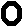   2.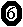   3.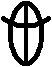   4.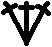    5.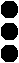    6.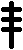     7.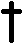    8.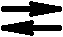    9.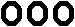    9.1.Набивка игрушки - а)       - это мелкие предметы, применяемые для отделки  игрушки и  изделия.2.Оформление игрушки -б)      - это заполнение связанных деталей игрушки набивным материалом3.Фурнитура -в)      - это последний этап изготовления игрушки, придающий ей выразительность и красоту.Показатели(оцениваемые параметры)КритерииСтепень выраженности оцениваемого качестваЧисло баллов Методы диагностикиТеоретическая    подготовкаТеоретическая    подготовкаТеоретическая    подготовкаТеоретическая    подготовкаТеоретическая    подготовкаТеоретические знания предусмотренные программойСоответствие теоретических знаний программным требованиямпрактически не усвоил   теоретическое содержание программы;овладел менее чем ½ объема знаний, предусмотренных программой;объем усвоенных знаний составляет более ½;освоил практически весь объем знаний, предусмотренных программой за конкретный период.123-45Наблюдение, тестирование, контрольный опрос и др.Владение специальной терминологиейОсмысленность и правильность использования специальной терминологиине употребляет специальные термины;знает отдельные специальные термины, но избегает их употреблять;сочетает специальную терминологию с бытовой;специальные термины употребляет осознанно и в полном соответствии с их содержанием.123-45Наблюдение, собеседованиеПрактическая подготовкаПрактическая подготовкаПрактическая подготовкаПрактическая подготовкаПрактическая подготовкаПрактические умения и навыки, предусмотренные программой Соответствие  практических умений и навыков программным требованиямпрактически не овладел умениями и навыками;овладел менее чем ½ предусмотренных умений и навыков;объем усвоенных  умений и навыков составляет более ½;овладел практически всеми умениями и навыками, предусмотренными  программой за конкретный период.123-45Наблюдение, контрольное заданиеВладение специальным оборудованием и оснащениемОтсутствие затруднений в использовании специального оборудования и оснащенияне пользуется специальными приборами и инструментами;испытывает серьезные затруднения при работе с оборудованием;работает с оборудованием с помощью педагога;работает с оборудованием самостоятельно, не испытывает особых трудностей123-45Наблюдение, контрольное заданиеТворческие навыкиКреативность в выполнении практических заданийначальный (элементарный) уровень развития креативности- ребенок в состоянии выполнять лишь простейшие практические задания педагога;репродуктивный уровень – в основном, выполняет задания на основе образца;творческий уровень (I) – видит необходимость принятия творческих решений, выполняет практические задания с элементами творчества с помощью педагога;творческий уровень (II) - выполняет практические задания с элементами творчества самостоятельно.123-45Наблюдение, контрольное задание Основные компетентности Основные компетентности Основные компетентности Основные компетентности Основные компетентностиУчебно-интеллектуальныеПодбирать и анализировать специальную литературуСамостоятельность в подборе и работе с литературойучебную литературу не использует, работать с ней не умеет;испытывает серьезные затруднения при выборе и работе с литературой, нуждается в постоянной помощи и контроле педагога;работает с литературой с помощью педагога или родителей;работает с литературой самостоятельно, не испытывает особых трудностей.     123-45Наблюдение, анализ способов деятельности детей, их учебно-исследовательских работПользоваться компьютерными источниками информацииСамостоятельность в пользовании компьютерными источниками информацииУровни и баллы - по аналогии  пунктом выше          Наблюдение, анализ способов деятельности детей, их учебно-исследовательских работОсуществлять учебно-исследовательскую работу Самостоятельность в учебно-исследовательской работеУровни и баллы - по аналогии с  пунктом выше                          Наблюдение, анализ способов деятельности детей, их учебно-исследовательских работКоммуникативныеСлушать и слышать педагога, принимать во внимание мнение других людейАдекватность восприятия информации идущей от педагогаобъяснения педагога не слушает,  учебную информацию не воспринимает;испытывает серьезные затруднения в концентрации внимания, с трудом воспринимает учебную информацию;  слушает и слышит педагога, воспринимает учебную информацию при  напоминании  и контроле, иногда принимает во внимание мнение других;сосредоточен, внимателен, слушает и слышит педагога, адекватно воспринимает информацию, уважает мнении других.    123-45Выступать перед аудиториейСвобода владения и подачи ребенком подготовленной информацииперед аудиторией не выступает;испытывает серьезные затруднения при подготовке и подаче информации;готовит информацию и выступает перед аудиторией при поддержке педагога;самостоятельно готовит информацию, охотно   выступает перед аудиторией, свободно владеет и подает информацию.123-45Участвовать в дискуссии, защищать свою точку зренияСамостоятельность в  дискуссии, логика в построении  доказательствучастие в дискуссиях не принимает, свое мнение не защищает;испытывает серьезные затруднения в ситуации дискуссии, необходимости предъявления доказательств и аргументации своей точки зрения, нуждается в значительной помощи педагога;участвует в дискуссии, защищает свое мнение при поддержке педагога;самостоятельно  участвует в дискуссии, логически обоснованно предъявляет доказательства, убедительно аргументирует свою точку зрения.123-45      ОрганизационныеОрганизовывать свое рабочее (учебное) местоСпособность самостоятельно организовывать свое рабочее место к деятельности и убирать за собойрабочее место организовывать не умеет;испытывает серьезные затруднения при организации своего рабочего места, нуждается в постоянном контроле и помощи  педагога;организовывает  рабочее место и убирает за собой  при  напоминании педагога;самостоятельно готовит рабочее место и убирает за собой   123-4     5НаблюдениеНаблюдение, собеседованиеПланировать и организовать работу,   распределять учебное времяСпособность самостоятельно организовывать процесс работы и учебы, эффективно распределять и использовать времяорганизовывать работу и распределять время не умеет;испытывает серьезные затруднения при  планировании и организации работы, распределении учебного времени, нуждается в постоянном контроле и помощи  педагога и родителей;планирует и организовывает работу, распределяет время при  поддержке (напоминании) педагога и родителей;самостоятельно планирует и организовывает работу, эффективно распределяет и использует время.123-45НаблюдениеНаблюдение, собеседованиеАккуратно, ответственно выполнять работуАккуратность и ответственность в работебезответственен, работать аккуратно не умеет и не стремится;испытывает серьезные затруднения при необходимости работать аккуратно, нуждается в постоянном контроле и помощи педагога;работает аккуратно, но иногда нуждается в напоминании и внимании  педагога;аккуратно, ответственно выполняет работу,  контролирует себя сам.123-45НаблюдениеНаблюдение, собеседованиеСоблюдения в процессе деятельности правила безопасностиСоответствие реальных навыков соблюдения правил безопасности программным требованиямправила ТБ не запоминает и не выполняет;овладел менее чем ½ объема  навыков соблюдения правил ТБ, предусмотренных программой;объем усвоенных навыков составляет более ½;освоил практически весь объем навыков ТБ, предусмотренных программой за конкретный период и всегда соблюдает их в процессе работы.123-45НаблюдениеНаблюдение, собеседованиеФамилия, имя1.1.2.2.3.3.4.4.5.5.Сроки диагностики                                                                                                                                                                                                                                                                                                                                                                                                                                                                                                  показателидатаконец маядатаконец маядатаконец маядатаконец маядатаконец маядатаконец маядатаконец маядатаконец маядатаконец маядатаконец маяТ   е   о   р   е   т   и   ч   е   с   к   а   я            п   о   д   г   о   т   о   в  к  аТ   е   о   р   е   т   и   ч   е   с   к   а   я            п   о   д   г   о   т   о   в  к  аТ   е   о   р   е   т   и   ч   е   с   к   а   я            п   о   д   г   о   т   о   в  к  аТ   е   о   р   е   т   и   ч   е   с   к   а   я            п   о   д   г   о   т   о   в  к  аТ   е   о   р   е   т   и   ч   е   с   к   а   я            п   о   д   г   о   т   о   в  к  аТ   е   о   р   е   т   и   ч   е   с   к   а   я            п   о   д   г   о   т   о   в  к  аТ   е   о   р   е   т   и   ч   е   с   к   а   я            п   о   д   г   о   т   о   в  к  аТ   е   о   р   е   т   и   ч   е   с   к   а   я            п   о   д   г   о   т   о   в  к  аТ   е   о   р   е   т   и   ч   е   с   к   а   я            п   о   д   г   о   т   о   в  к  аТ   е   о   р   е   т   и   ч   е   с   к   а   я            п   о   д   г   о   т   о   в  к  аТ   е   о   р   е   т   и   ч   е   с   к   а   я            п   о   д   г   о   т   о   в  к  аТеоретические знания, предусмотренные программойВладение специальной терминологиейП   р   а   к   т   и   ч   е   с   к   а   я            п   о   д   г   о   т   о   в   к   аП   р   а   к   т   и   ч   е   с   к   а   я            п   о   д   г   о   т   о   в   к   аП   р   а   к   т   и   ч   е   с   к   а   я            п   о   д   г   о   т   о   в   к   аП   р   а   к   т   и   ч   е   с   к   а   я            п   о   д   г   о   т   о   в   к   аП   р   а   к   т   и   ч   е   с   к   а   я            п   о   д   г   о   т   о   в   к   аП   р   а   к   т   и   ч   е   с   к   а   я            п   о   д   г   о   т   о   в   к   аП   р   а   к   т   и   ч   е   с   к   а   я            п   о   д   г   о   т   о   в   к   аП   р   а   к   т   и   ч   е   с   к   а   я            п   о   д   г   о   т   о   в   к   аП   р   а   к   т   и   ч   е   с   к   а   я            п   о   д   г   о   т   о   в   к   аП   р   а   к   т   и   ч   е   с   к   а   я            п   о   д   г   о   т   о   в   к   аП   р   а   к   т   и   ч   е   с   к   а   я            п   о   д   г   о   т   о   в   к   аПрактические умения и навыки, предусмотренные программойВладение специальным оборудованием и оснащениемТворческие навыкиО   с   н   о   в   н   ы   е       о  б   щ   е  у   ч  е   б  н   ы   е      к   о   м   п   е   т   е   н   т   н   о   с   т   иО   с   н   о   в   н   ы   е       о  б   щ   е  у   ч  е   б  н   ы   е      к   о   м   п   е   т   е   н   т   н   о   с   т   иО   с   н   о   в   н   ы   е       о  б   щ   е  у   ч  е   б  н   ы   е      к   о   м   п   е   т   е   н   т   н   о   с   т   иО   с   н   о   в   н   ы   е       о  б   щ   е  у   ч  е   б  н   ы   е      к   о   м   п   е   т   е   н   т   н   о   с   т   иО   с   н   о   в   н   ы   е       о  б   щ   е  у   ч  е   б  н   ы   е      к   о   м   п   е   т   е   н   т   н   о   с   т   иО   с   н   о   в   н   ы   е       о  б   щ   е  у   ч  е   б  н   ы   е      к   о   м   п   е   т   е   н   т   н   о   с   т   иО   с   н   о   в   н   ы   е       о  б   щ   е  у   ч  е   б  н   ы   е      к   о   м   п   е   т   е   н   т   н   о   с   т   иО   с   н   о   в   н   ы   е       о  б   щ   е  у   ч  е   б  н   ы   е      к   о   м   п   е   т   е   н   т   н   о   с   т   иО   с   н   о   в   н   ы   е       о  б   щ   е  у   ч  е   б  н   ы   е      к   о   м   п   е   т   е   н   т   н   о   с   т   иО   с   н   о   в   н   ы   е       о  б   щ   е  у   ч  е   б  н   ы   е      к   о   м   п   е   т   е   н   т   н   о   с   т   иО   с   н   о   в   н   ы   е       о  б   щ   е  у   ч  е   б  н   ы   е      к   о   м   п   е   т   е   н   т   н   о   с   т   иУчебно-интеллектуальныеПодбирать и анализировать специальную литературуПользоваться компьютерными источниками информацииОсуществлять  учебно исследовательскую работу КоммуникативныеСлушать и слышать педагога, принимать во внимание мнение других людейВыступать перед аудиториейУчаствовать в            дискуссии, защищать свою точку зрения ОрганизационныеОрганизовывать свое рабочее (учебное) местоПланировать, организовывать работу, распределять учебное времяАккуратно, ответственно выполнять работуСоблюдения в процессе деятельности правила ТБИтого:Средний баллПоказатели(оцениваемые параметры)КритерииСтепень выраженности оцениваемого качестваЧисло баллов Методы диагностикиТеоретическая    подготовкаТеоретическая    подготовкаТеоретическая    подготовкаТеоретическая    подготовкаТеоретическая    подготовкаТеоретические знания предусмотренные программойСоответствие теоретических знаний программным требованиямпрактически не усвоил   теоретическое содержание программы;овладел менее чем ½ объема знаний, предусмотренных программой;объем усвоенных знаний составляет более ½;освоил практически весь объем знаний, предусмотренных программой за конкретный период.123-45Наблюдение, тестирование, контрольный опрос и др.Владение специальной терминологиейОсмысленность и правильность использования специальной терминологиине употребляет специальные термины;знает отдельные специальные термины, но избегает их употреблять;сочетает специальную терминологию с бытовой;специальные термины употребляет осознанно и в полном соответствии с их содержанием.123-45Наблюдение, собеседованиеПрактическая подготовкаПрактическая подготовкаПрактическая подготовкаПрактическая подготовкаПрактическая подготовкаПрактические умения и навыки, предусмотренные программой Соответствие  практических умений и навыков программным требованиямпрактически не овладел умениями и навыками;овладел менее чем ½ предусмотренных умений и навыков;объем усвоенных  умений и навыков составляет более ½;овладел практически всеми умениями и навыками, предусмотренными  программой за конкретный период.123-45Наблюдение, контрольное заданиеВладение специальным оборудованием и оснащениемОтсутствие затруднений в использовании специального оборудования и оснащенияне пользуется специальными приборами и инструментами;испытывает серьезные затруднения при работе с оборудованием;работает с оборудованием с помощью педагога;работает с оборудованием самостоятельно, не испытывает особых трудностей123-45Наблюдение, контрольное заданиеТворческие навыкиКреативность в выполнении практических заданийначальный (элементарный) уровень развития креативности- ребенок в состоянии выполнять лишь простейшие практические задания педагога;репродуктивный уровень – в основном, выполняет задания на основе образца;творческий уровень (I) – видит необходимость принятия творческих решений, выполняет практические задания с элементами творчества с помощью педагога;творческий уровень (II) - выполняет практические задания с элементами творчества самостоятельно.123-45Наблюдение, контрольное задание Основные компетентности Основные компетентности Основные компетентности Основные компетентности Основные компетентностиУчебно-интеллектуальныеПодбирать и анализировать специальную литературуСамостоятельность в подборе и работе с литературойучебную литературу не использует, работать с ней не умеет;испытывает серьезные затруднения при выборе и работе с литературой, нуждается в постоянной помощи и контроле педагога;работает с литературой с помощью педагога или родителей;работает с литературой самостоятельно, не испытывает особых трудностей.     123-45Наблюдение, анализ способов деятельности детей, их учебно-исследовательских работПользоваться компьютерными источниками информацииСамостоятельность в пользовании компьютерными источниками информацииУровни и баллы - по аналогии  пунктом выше          Наблюдение, анализ способов деятельности детей, их учебно-исследовательских работОсуществлять учебно-исследовательскую работу Самостоятельность в учебно-исследовательской работеУровни и баллы - по аналогии с  пунктом выше                          Наблюдение, анализ способов деятельности детей, их учебно-исследовательских работКоммуникативныеСлушать и слышать педагога, принимать во внимание мнение других людейАдекватность восприятия информации идущей от педагогаобъяснения педагога не слушает,  учебную информацию не воспринимает;испытывает серьезные затруднения в концентрации внимания, с трудом воспринимает учебную информацию;  слушает и слышит педагога, воспринимает учебную информацию при  напоминании  и контроле, иногда принимает во внимание мнение других;сосредоточен, внимателен, слушает и слышит педагога, адекватно воспринимает информацию, уважает мнении других.    123-45Выступать перед аудиториейСвобода владения и подачи ребенком подготовленной информацииперед аудиторией не выступает;испытывает серьезные затруднения при подготовке и подаче информации;готовит информацию и выступает перед аудиторией при поддержке педагога;самостоятельно готовит информацию, охотно   выступает перед аудиторией, свободно владеет и подает информацию.123-45Участвовать в дискуссии, защищать свою точку зренияСамостоятельность в  дискуссии, логика в построении  доказательствучастие в дискуссиях не принимает, свое мнение не защищает;испытывает серьезные затруднения в ситуации дискуссии, необходимости предъявления доказательств и аргументации своей точки зрения, нуждается в значительной помощи педагога;участвует в дискуссии, защищает свое мнение при поддержке педагога;самостоятельно  участвует в дискуссии, логически обоснованно предъявляет доказательства, убедительно аргументирует свою точку зрения.123-45      ОрганизационныеОрганизовывать свое рабочее (учебное) местоСпособность самостоятельно организовывать свое рабочее место к деятельности и убирать за собойрабочее место организовывать не умеет;испытывает серьезные затруднения при организации своего рабочего места, нуждается в постоянном контроле и помощи  педагога;организовывает  рабочее место и убирает за собой  при  напоминании педагога;самостоятельно готовит рабочее место и убирает за собой   123-4     5НаблюдениеНаблюдение, собеседованиеПланировать и организовать работу,   распределять учебное времяСпособность самостоятельно организовывать процесс работы и учебы, эффективно распределять и использовать времяорганизовывать работу и распределять время не умеет;испытывает серьезные затруднения при  планировании и организации работы, распределении учебного времени, нуждается в постоянном контроле и помощи  педагога и родителей;планирует и организовывает работу, распределяет время при  поддержке (напоминании) педагога и родителей;самостоятельно планирует и организовывает работу, эффективно распределяет и использует время.123-45НаблюдениеНаблюдение, собеседованиеАккуратно, ответственно выполнять работуАккуратность и ответственность в работебезответственен, работать аккуратно не умеет и не стремится;испытывает серьезные затруднения при необходимости работать аккуратно, нуждается в постоянном контроле и помощи педагога;работает аккуратно, но иногда нуждается в напоминании и внимании  педагога;аккуратно, ответственно выполняет работу,  контролирует себя сам.123-45НаблюдениеНаблюдение, собеседованиеСоблюдения в процессе деятельности правила безопасностиСоответствие реальных навыков соблюдения правил безопасности программным требованиямправила ТБ не запоминает и не выполняет;овладел менее чем ½ объема  навыков соблюдения правил ТБ, предусмотренных программой;объем усвоенных навыков составляет более ½;освоил практически весь объем навыков ТБ, предусмотренных программой за конкретный период и всегда соблюдает их в процессе работы.123-45НаблюдениеНаблюдение, собеседованиеФамилия, имяФамилия, имя1.1.2.2.3.3.4.4.5.5.Сроки диагностики                                                                                                                                                                                                                                                                                                                                                                                                                                                                                                  показателиСроки диагностики                                                                                                                                                                                                                                                                                                                                                                                                                                                                                                  показателидата конец маядата конец маядата конец маядата конец маядата конец маядата конец маядата конец маядата конец маядата конец маядата конец маяТ   е   о   р   е   т   и   ч   е   с   к   а   я            п   о   д   г   о   т   о   в  к  аТ   е   о   р   е   т   и   ч   е   с   к   а   я            п   о   д   г   о   т   о   в  к  аТ   е   о   р   е   т   и   ч   е   с   к   а   я            п   о   д   г   о   т   о   в  к  аТ   е   о   р   е   т   и   ч   е   с   к   а   я            п   о   д   г   о   т   о   в  к  аТ   е   о   р   е   т   и   ч   е   с   к   а   я            п   о   д   г   о   т   о   в  к  аТ   е   о   р   е   т   и   ч   е   с   к   а   я            п   о   д   г   о   т   о   в  к  аТ   е   о   р   е   т   и   ч   е   с   к   а   я            п   о   д   г   о   т   о   в  к  аТ   е   о   р   е   т   и   ч   е   с   к   а   я            п   о   д   г   о   т   о   в  к  аТ   е   о   р   е   т   и   ч   е   с   к   а   я            п   о   д   г   о   т   о   в  к  аТ   е   о   р   е   т   и   ч   е   с   к   а   я            п   о   д   г   о   т   о   в  к  аТ   е   о   р   е   т   и   ч   е   с   к   а   я            п   о   д   г   о   т   о   в  к  аТ   е   о   р   е   т   и   ч   е   с   к   а   я            п   о   д   г   о   т   о   в  к  аТеоретические знания, предусмотренные программойВладение специальной терминологиейП   р   а   к   т   и   ч   е   с   к   а   я            п   о   д   г   о   т   о   в   к   аП   р   а   к   т   и   ч   е   с   к   а   я            п   о   д   г   о   т   о   в   к   аП   р   а   к   т   и   ч   е   с   к   а   я            п   о   д   г   о   т   о   в   к   аП   р   а   к   т   и   ч   е   с   к   а   я            п   о   д   г   о   т   о   в   к   аП   р   а   к   т   и   ч   е   с   к   а   я            п   о   д   г   о   т   о   в   к   аП   р   а   к   т   и   ч   е   с   к   а   я            п   о   д   г   о   т   о   в   к   аП   р   а   к   т   и   ч   е   с   к   а   я            п   о   д   г   о   т   о   в   к   аП   р   а   к   т   и   ч   е   с   к   а   я            п   о   д   г   о   т   о   в   к   аП   р   а   к   т   и   ч   е   с   к   а   я            п   о   д   г   о   т   о   в   к   аП   р   а   к   т   и   ч   е   с   к   а   я            п   о   д   г   о   т   о   в   к   аП   р   а   к   т   и   ч   е   с   к   а   я            п   о   д   г   о   т   о   в   к   аП   р   а   к   т   и   ч   е   с   к   а   я            п   о   д   г   о   т   о   в   к   аПрактические умения и навыки,   предусмотренные программойВладение специальным оборудованием и оснащениемТворческие навыкиО   с   н   о   в   н   ы   е       о  б   щ   е  у   ч  е   б  н   ы   е      к   о   м   п   е   т   е   н   т   н   о   с   т   иО   с   н   о   в   н   ы   е       о  б   щ   е  у   ч  е   б  н   ы   е      к   о   м   п   е   т   е   н   т   н   о   с   т   иО   с   н   о   в   н   ы   е       о  б   щ   е  у   ч  е   б  н   ы   е      к   о   м   п   е   т   е   н   т   н   о   с   т   иО   с   н   о   в   н   ы   е       о  б   щ   е  у   ч  е   б  н   ы   е      к   о   м   п   е   т   е   н   т   н   о   с   т   иО   с   н   о   в   н   ы   е       о  б   щ   е  у   ч  е   б  н   ы   е      к   о   м   п   е   т   е   н   т   н   о   с   т   иО   с   н   о   в   н   ы   е       о  б   щ   е  у   ч  е   б  н   ы   е      к   о   м   п   е   т   е   н   т   н   о   с   т   иО   с   н   о   в   н   ы   е       о  б   щ   е  у   ч  е   б  н   ы   е      к   о   м   п   е   т   е   н   т   н   о   с   т   иО   с   н   о   в   н   ы   е       о  б   щ   е  у   ч  е   б  н   ы   е      к   о   м   п   е   т   е   н   т   н   о   с   т   иО   с   н   о   в   н   ы   е       о  б   щ   е  у   ч  е   б  н   ы   е      к   о   м   п   е   т   е   н   т   н   о   с   т   иО   с   н   о   в   н   ы   е       о  б   щ   е  у   ч  е   б  н   ы   е      к   о   м   п   е   т   е   н   т   н   о   с   т   иО   с   н   о   в   н   ы   е       о  б   щ   е  у   ч  е   б  н   ы   е      к   о   м   п   е   т   е   н   т   н   о   с   т   иО   с   н   о   в   н   ы   е       о  б   щ   е  у   ч  е   б  н   ы   е      к   о   м   п   е   т   е   н   т   н   о   с   т   иУчебно-интеллектуальныеУчебно-интеллектуальныеПодбирать и анализировать специальную литературуПодбирать и анализировать специальную литературуПользоваться компьютерными источниками информацииПользоваться компьютерными источниками информацииОсуществлять  учебно-исследовательскую работу Осуществлять  учебно-исследовательскую работу КоммуникативныеКоммуникативныеСлушать и слышать педагога, принимать во внимание мнение других людейСлушать и слышать педагога, принимать во внимание мнение других людейВыступать перед аудиториейВыступать перед аудиториейУчаствовать в            дискуссии, защищать свою точку зренияУчаствовать в            дискуссии, защищать свою точку зренияОрганизационныеОрганизационныеОрганизовывать свое рабочее (учебное) местоОрганизовывать свое рабочее (учебное) местоПланировать, организовывать работу, распределять учебное времяПланировать, организовывать работу, распределять учебное времяАккуратно, ответственно выполнять работуАккуратно, ответственно выполнять работуСоблюдения в процессе деятельности правила ТБСоблюдения в процессе деятельности правила ТБИтого:Итого:Средний баллСредний баллКачества личностиПризнаки проявления качеств личностиПризнаки проявления качеств личностиПризнаки проявления качеств личностиПризнаки проявления качеств личностиКачества личностиярко проявляются4-5 балловпроявляются2-3 балласлабо проявляются1 баллне проявляются0 баллов1.Активность,организаторские способностиАктивен, проявляет стойкий познавательный интерес,  целеустремлен, трудолюбив и прилежен, добивается выдающихся результатов, инициативен, организует деятельность других.Активен, проявляет стойкий познавательный интерес, трудолюбив, добивается хороших результатов.Мало активен, наблюдает за деятельностью других, забывает выполнить задание. Результативность невысокая.Пропускает занятия, мешает другим.2.Коммуникативные    навыки, коллективизмЛегко вступает и поддерживает контакты, разрешает конфликты, дружелюбен со всеми, инициативен, по собственному желанию успешно выступает перед аудиторией.Вступает и поддерживает контакты, не вступает в конфликты, дружелюбен со всеми, по инициативе руководителя или группы выступает перед аудиторией.Поддерживает контакты избирательно, чаще работает индивидуально, публично не выступает.Замкнут, общение затруднено,  адаптируется в коллективе с трудом, является инициатором конфликтов.3.Ответственность,самостоятельность,дисциплинированностьВыполняет поручения охотно, ответственно, часто по собственному желанию, может привлечь других. Всегда дисциплинирован,  везде соблюдает правила поведения, требует того же от других.Выполняет поручения охотно, ответственно. Хорошо ведет себя независимо от наличия или отсутствия контроля, но не требует этого от других.Неохотно выполняет поручения. Начинает работу, но часто не доводит ее до конца.Справляется с поручениями и соблюдает правила поведения только при наличии  контроля и требовательности преподавателя или товарищей.Уклоняется от поручений, безответственен. Часто недисциплинирован, нарушает правила поведения, слабо реагирует на воспитательные воздействия.4.Нравственность,гуманностьДоброжелателен, правдив, верен своему слову, вежлив, заботится об окружающих, пресекает грубость, недобрые отношения к людям, Доброжелателен, правдив, верен своему слову, вежлив, заботится об окружающих,  но не требует этих качеств от других.Помогает другим по поручению преподавателя, не всегда выполняет обещания, в присутствии старших  чаще скромен, со сверстниками бывает груб.Недоброжелателен, груб, пренебрежителен, высокомерен с товарищами и старшими, часто обманывает, неискренен.5.Креативность, склонность к исследовательско-проектировочной деятельностиИмеет высокий творческий потенциал.Самостоятельно выполняет исследовательские, проектировочные работы. Является разработчиком проекта, может создать проектировочную команду и организовать ее деятельность. Находит нестандартные решения, новые способы выполнения заданий.Выполняет исследовательские, проектировочные работы, может разработать свой проект  с помощью преподавателя. Способен принимать творческие решения, но  в основном использует традиционные способы.Может работать в исследовательско-проектировочной группе при постоянной поддержке и контроле. Способен принимать творческие решения, но  в основном использует традиционные способы.В проектно-исследовательскую деятельность не вступает. Уровень выполнения заданий репродуктивный.№Фамилия, имяКлК а ч е с т в а     л и ч н о с т и     и     п р и з н а к и     п р о я в л е н и яК а ч е с т в а     л и ч н о с т и     и     п р и з н а к и     п р о я в л е н и яК а ч е с т в а     л и ч н о с т и     и     п р и з н а к и     п р о я в л е н и яК а ч е с т в а     л и ч н о с т и     и     п р и з н а к и     п р о я в л е н и яК а ч е с т в а     л и ч н о с т и     и     п р и з н а к и     п р о я в л е н и яК а ч е с т в а     л и ч н о с т и     и     п р и з н а к и     п р о я в л е н и яК а ч е с т в а     л и ч н о с т и     и     п р и з н а к и     п р о я в л е н и яК а ч е с т в а     л и ч н о с т и     и     п р и з н а к и     п р о я в л е н и яК а ч е с т в а     л и ч н о с т и     и     п р и з н а к и     п р о я в л е н и яК а ч е с т в а     л и ч н о с т и     и     п р и з н а к и     п р о я в л е н и я№Фамилия, имяКлАктивность,организаторские способностиАктивность,организаторские способностиКоммуникативные навыки, коллективизмКоммуникативные навыки, коллективизмОтветственность,самостоятельность,дисциплинированностьОтветственность,самостоятельность,дисциплинированностьНравственность,ГуманностьНравственность,ГуманностьКреативность, склонность к исследовательско-проектировочной деятельностиКреативность, склонность к исследовательско-проектировочной деятельности№Фамилия, имяКлдата заполнениядата заполнениядата заполнениядата заполнениядата заполнениядата заполнениядата заполнениядата заполнениядата заполнениядата заполнения№Фамилия, имяКл1.2.3.№Фамилия, имядатадатадатадата№Фамилия, имя№Фамилия, имяобщее кол-во баловсредний балобщее кол-во баловсредний бал1.2.3.Оценочный баллна 3на 4на 5Кол-во учащихся%